МІНІСТЕРСТВО ОСВІТИ І НАУКИ УКРАЇНИЗАПОРІЗЬКИЙ НАЦІОНАЛЬНИЙ УНІВЕРСИТЕТФАКУЛЬТЕТ СОЦІАЛЬНОЇ ПЕДАГОГІКИ ТА ПСИХОЛОГІЇ КАФЕДРА ДОШКІЛЬНОЇ ТА ПОЧАТКОВОЇ ОСВІТИКВАЛІФІКАЦІЙНА РОБОТАмагістрана тему: «ОЗНАЙОМЛЕННЯ ДОШКІЛЬНИКІВ З ПРИРОДОЮ У ПРОЦЕСІ СПОСТЕРЕЖЕННЯ»Виконала: студентка 2 курсу, групи 8.0129-з спеціальності 012 «Дошкільна освіта»освітньо-професійної програми«Дошкільна освіта»                     І. С. ЧуйковаКерівник: викладач кафедри дошкільної та початкової освіти, к. пед.н.__________С. В. СивашРецензент: доцент кафедри дошкільної та початкової освіти, к. пед. н., доцент ________Г.З. СкіркоЗапоріжжя2021МІНІСТЕРСТВО ОСВІТИ І НАУКИ УКРАЇНИЗАПОРІЗЬКИЙ НАЦІОНАЛЬНИЙ УНІВЕРСИТЕТФакультет соціальної педагогіки та психологіїКафедра дошкільної та початкової освітиРівень вищої освіти магістерськийСпеціальність 012 «Дошкільна освіта»Освітньо-професійна програма «Дошкільна освіта»ЗАТВЕРДЖУЮЗавідувач кафедри ____________«____» _______________2021 рокуЗАВДАННЯНА КВАЛІФІКАЦІЙНУ РОБОТУ СТУДЕНТЦІЧуйковій Ірині Сергіївні1. Тема роботи:«Ознайомлення дошкільників з природою у процесі спостереження»керівник роботи Сиваш Сніжана Володимирівна, кандидат педагогічних наукзатверджена наказом ЗНУ від «30» липня 2021 р. № 1137-с2. Строк подання студентом роботи:3. Вихідні дані до роботи: матеріали педагогічної практики, курсових робіт.4. Зміст розрахунково-пояснювальної записки (перелік питань, що належить розробити): визначити особливості ознайомлення дошкільників з природою в умовах ЗДО; проаналізувати специфіку використання методу спостереження у процесі ознайомлення дошкільників з природою; визначити рівні сформованості знань про природу у дітей старшого дошкільного віку;розробити, обґрунтувати та перевірити ефективність методики спостереження у процесі ознайомлення дошкільників з природою;провести кількісний та якісний аналіз ефективності методики спостереження у процесі ознайомлення дошкільників з природою.5. Перелік графічного матеріалу: 7 таблиць, 2 рисунки6. Консультанти розділів роботи7. Дата видачі завдання:   ____________КАЛЕНДАРНИЙ ПЛАНСтудент                 ____________  Чуйкова І. С.( підпис )                 (прізвищетаініціали)Керівникроботи _____________ Сиваш С. В.( підпис )                  (прізвищетаініціали)НормоконтрольпройденоНормоконтролер _____________  Турбар Т. В.( підпис )                  (прізвищетаініціали)РЕФЕРАТКваліфікаційна робота: 86 с., 7 таблиць, 2 рисунки, 60 джерел, 3 додатки.Мета дослідження – теоретично обґрунтувати та експериментально перевірити ефективність методики ознайомлення дошкільників з природою у процесі спостереження.Об’єкт дослідження –процес ознайомлення дошкільників з природою. Предмет дослідження –методика ознайомлення дошкільників з природою у процесі спостереження.Для досягнення мети та завдань дослідження використано такі методи:теоретичні – вивчення та аналіз науково-методичної літератури з досліджуваної теми; емпіричні – застосування педагогічних спостережень, бесід, констатувального, формувального і контрольного етапів експерименту для визначення рівня сформованості знань про природу у дітей старшого дошкільного віку; статистичні – якісний і кількісний аналіз даних з констатувального і контрольного етапів дослідно-експериментальної роботи.Теоретичне значення дослідження полягає у науковому обґрунтуванні методики ознайомлення дошкільників з природою у процесі спостереження.Практичне значення одержаних результатів полягає у розробленні, апробації та впровадженні у освітній процес ЗДОметодики ознайомлення дошкільників з природою у процесі спостереження.Галузь використання: заклади дошкільної освіти.ДОШКІЛЬНИЙ ВІК,ЖИВА ПРИРОДА, ОЗНАЙОМЛЕННЯ З ПРИРОДОЮ, МЕТОДИКА, НЕЖИВА ПРИРОДА, ПОГОДА, СПОСТЕРЕЖЕННЯ SUMMARYChuikova I. S. Acquaintance of preschoolers with the nature in the course of supervision.Qualifying work consists ofan introduction, 2 parts, findings, bibliography numbers 60 titles (58 home, 2 foreign), 3appendix on 10 pages. The volume of the qualifying work is 87 pages, 70 of them – the main text. There are 7 tables and 2 figure.Qualification work theoretically substantiates and describes the experimental study of acquaintance of preschoolers with nature in the process of observation.The purpose of the study is to theoretically substantiate and experimentally test the effectiveness of the method of acquainting preschoolers with nature in the process of observation.To achieve the goal of the study, the following tasks were set:1. To determine the features of acquaintance of preschoolers with nature in the conditions of ZDO.2. To analyze the specifics of using the method of observation in the process of acquainting preschoolers with nature.3. To determine the levels of formation of knowledge about nature in older preschool children.4. To develop, substantiate and check the effectiveness of observation methods in the process of acquainting preschoolers with nature.5. To carry out the quantitative and qualitative analysis of efficiency of a technique of supervision in the course of acquaintance of preschool children with the nature.The subject of the research is the method of acquainting preschoolers with nature in the process of observation.Part 1«Theoretical bases of acquaintance of preschoolers with the nature in the course of supervision» features of acquaintance of the preschoolers with the nature in the conditions of ZDO are analyzed and the role of supervision in the course of acquaintance of preschoolers with the nature is defined.Part 2 «Experimental verification of methods of acquainting preschoolers with nature in the process of observation»involves studying the state of knowledge about nature in older preschool children, substantiation and implementation of methods of acquainting preschoolers with nature in the process of observation, and analysis of the experiment.Keywords:acquaintance with nature, inanimate nature, methods, observations,preschool age, weather, wildlifeЗМІСТВСТУПАктуальність теми дослідження. Сучасна дошкільна освіта спрямована на різнобічнийрозвиток дітей з урахуванням їх вікових та індивідуальних особливостей наоснові індивідуального підходу педагога і характерних для дошкільного періоду видів діяльності. Дитячий дошкільний вік – це дуже важливий період розвитку дитини, найперший період осягнення дитиною навколишнього природного світу. Саме у цьому віці діти вчаться бачити прекрасне і непотворне, у процесі спілкування з природою цінувати її. Тому на цьому етапі їх життя починається початкове формування ціннісного ставлення до природи.Будь-яке пізнання починається з живого споглядання, тобто з безпосереднього сприйняття навколишнього світу. Природа грає велику роль у пізнавальній діяльності дошкільника і створює основу його розумового розвитку. Важливим завданням вихователів закладів дошкільної освіти є допомога у пізнанні довкілля, спостереженні за ним, виховання любові до природи та вміння її берегти.Дуже важливою є здатність педагога створити такі умови у процесі вивчення природи, які б сприяли адекватному сприйняттю дошкільниками навколишнього світу, при якому дитина не просто дивиться, а вчиться бачити особливості та закономірності навколишнього світу, помічати всю красу природи.А метод спостереження, дозволяє більш широко розглянути ці особливості ірозвинути у дошкільнят спостережливість.Вагомий внесок у розвиток питання ознайомлення дітей з природою зробили О. Леонтьєв, П. Рудик, Л. Занков. Проблемою спостережень та розвитком спостережливості займалися Є. Тихеєва, Г. Люблінська, С. Рубінштейн, В. Сухомлинський. Вивченням особливостей застосування методів і прийомів ознайомлення дітей з природою займалися С. Веретенникова, В. Ягупов. Вчені Н. Яришева, Г. Васильєва наголошували на важливості використання методу спостереження при ознайомленні дошкільників з природою.Ознайомлення дошкільників з природою має на меті не лише озброєння дітей новими знаннями про довкілля, а й формування природничо-компетентної особистості, яка здатна приймати виважені рішення, що стосуються природного оточення. Актуально на сьогоднішній день – стати на шлях співпраці з природою. Під час ознайомлення з природою дитина дошкільного віку вивчає природні матеріали, сезонні зміни, різноманітність рослинного та тваринного світу. Вивчення природи має починатися з об’єктів та явищ природи, які дитина може спостерігати щодня. Актуальність теми дослідження полягає у тому, що глобальні проблеми сучасності вимагають негайногопереосмислення сформованої у людській свідомості установки, спрямованої на споживацьке ставлення до природи.Вступ людства в епоху нових взаємин з природоювимагає зміни не тільки його поведінки, але й змінийого ціннісних орієнтирів.Таким чином, актуальність проблеми зумовило вибір теми кваліфікаційної роботи: «Ознайомлення дошкільників з природою у процесі спостереження».Метою дослідження є теоретично обґрунтувати та експериментально перевірити ефективність методики ознайомлення дошкільників з природою у процесі спостереження.Для досягнення мети дослідження було поставлено наступні завдання:Визначити особливості ознайомлення дошкільників з природою в умовах ЗДО.Проаналізувати специфіку використання методу спостереження у процесі ознайомлення дошкільників з природою.Визначити рівні сформованості знань про природу у дітей старшого дошкільного віку.Розробити, обґрунтувати та перевірити ефективність методики спостереження у процесі ознайомлення дошкільників з природою.Провести кількісний та якісний аналіз ефективності методики спостереження у процесі ознайомлення дошкільників з природою.Об’єкт дослідження –процес ознайомлення дошкільників з природою. Предмет дослідження –методика ознайомлення дошкільників з природою у процесі спостереження.Для досягнення мети та завдань дослідження використано такі методи:теоретичні – вивчення та аналіз науково-методичної літератури з досліджуваної теми; емпіричні – застосування педагогічних спостережень, бесід, констатувального, формувального і контрольного етапів експерименту для визначення рівня сформованості знань про природу у дітей старшого дошкільного віку; статистичні – якісний і кількісний аналіз даних з констатувального і контрольного етапів дослідно-експериментальної роботи.Теоретичне значення дослідження полягає у науковому обґрунтуванні методики ознайомлення дошкільників з природою у процесі спостереження.Практичне значення одержаних результатів полягає урозробці, апробації та впровадженні в освітній процес ЗДОметодики ознайомлення дошкільників з природою у процесі спостереження.РОЗДІЛ 1ТЕОРЕТИЧНІ ОСНОВИ ОЗНАЙОМЛЕННЯ ДОШКІЛЬНИКІВ З ПРИРОДОЮ У ПРОЦЕСІ СПОСТЕРЕЖЕННЯ1.1. Особливості ознайомлення дошкільників з природою в умовах ЗДОСьогодні перед суспільством гостро стоять проблеми пов’язані зіставленням людини до природи: забруднення повітря, ґрунтів, водойм, вимирання різних видів тварин і рослин, збереження генофонду, озонові діри та інше. Людина та її діяльність є головною причиною, всіх бід природи. Не усвідомлюючи себе у навколишньому середовищі, вона шкодить, перш за все, своїм дітям. Через це перед педагогами стоїть завдання ознайомлення дітей з природою і виховання у них емоційно-ціннісного ставлення до навколишнього середовища, а починати слід з найменших – дошкільнят, враховуючи їх морально-психологічні особливості. Дошкільнята є більш емоційними, більш чутливими до подій, які відбуваються, тому саме у закладі дошкільної освіти (далі ЗДО) є можливість успішно сформувати у дітей пізнавальний потенціал, виховувати особистість, яка усвідомлює, яке місце людина займає у навколишньому середовищі, за допомогою ознайомлення з тваринним і рослинним світом, розуміє взаємозв’язки у природі.Проблеми екологічного виховання та формування екологічної культури дошкільників були предметом досліджень як класиків педагогічної думкти (В. Сухомлинський, К. Ушинський та ін.), так і сучасних учених (О. Бараш, Я. Габев, Г. Герасименко, С. Глазачов, І. Гордієнко, В. Горощенко, С. Дерябо, Н. Жестова, Б. Іоганзен, Л. Іщенко, К. Корсак, П. Костенкова, А. Кузьмінський, І. Матрусов, Н. Мойсеюк, Е. Писарчук, О. Плахитник, А. Пономарьова, Л. Сахно, Н. Селіванова, А. Сидельковський, І. Суравегіна, Г. Ткачук, М. Фіцула, В. Ягупов, В. Ясвін та ін.), методистів (Н. Байбара, О. Біда, О. Варакута, О. Іванова, С. Іващенко, Н. Коваль, І. Коренева, О. Плахотип, Г. Пустовіт, О. Химинець та ін.). У роботах педагогів і психологів дається визначення дошкільного дитинства як головного етапу у формуванні особистості. Доведено, що саме у цей період у процесі особистісного зростання формується більша кількість психічних властивостей, якостей і здібностей особистості, які мають величезну цінність і значною мірою визначають хід подальшого розвитку.Найважливіше екологічне положення про неподільність людини і природи і педагогічну цінність зміцнення гуманних почуттів дитини засобами природи підкреслювали такі великі педагоги як Жан-Жак Руссо, Г. Песталоцці і багато інших мислителів, кажучи про виховання у дітей «відчуття природи» як відчуття його позитивного впливу на людину.Ключові поняття в ознайомленні дітей з природою: – взаємодія окремо взятого організму із середовищем її проживання; – функціонування екосистеми – спільноти живих організмів, що мешкають на одній території, які взаємодіють між собою.Для кращого пояснення цих понять дітям краще розповідатиінформацію у формі конкретних прикладів з найближчого оточення. Знайомство дітей з природою, починається у дошкільному віці. Уже у молодших групах ЗДО діти знайомляться зявищами природи, порами року, тваринами і рослинами. Протягом усього освітнього процесу, як частина світогляду формується природнича свідомістьдошкільника.При формуванні позитивного ставлення до природи, педагогпробуджує любов до неї, виховує бажання охороняти, захищати і дбайливоставитися до природи що нас оточує.Вагомий внесок у розвиток питання ознайомлення дітей з природою зробили О. Леонтьєв, П. Рудик, Л. Занков.Відомий педагог Я. Коменський говорив про те, що природа розвивається за певними законами, оскільки людина є частиною природи, то вона має підпорядковуватися загальним закономірностям природи. Виходячи із законів природи, Я. Коменський виводив свої закони навчання та виховання дітей [].Питанням природи приділяв увагу і великий педагог К. Ушинський, який вважав, що пізнання світу неможливе без пізнання природничих зв’язків, існуючих у ньому. Вивчення цих зв’язків розвиває у дошкільників логічне мислення, уяву, пам’ять. Також він вважав, що вивчення існуючих у довкіллі зв’язків є необхідною умовою формування відповідального ставлення до природи [54]. У працях вчених Є. Тихеєвої та Є. Водовозової, які приділяли увагу природі, як засобу розумового виховання дітей дошкільного віку, спостерігаються деякі ідеї, що стосуються вивчення природи, сформовані К. Ушинським.Відомий педагог В. Сухомлинський підкреслював, що «людина була і завжди залишається сином природи і те, що споріднює його з природою має використовуватися для його залучення до багатств духовної культури. Світ, що оточує дитину – це, перш за все, світ природи з безмежним багатством явищ, зневичерпною красою. Тут, у природі вірне джерело дитячого розуму» [, с. 144]. Дитина у цьому віці ще хоче самостійно пізнавати світ, тим самим розвиваючись, просто пізнаючи істину, досягти цього можна за умови використання діяльнісного підходу. Діяльнісний підхід - це у свою чергу процес самостійного пізнання, що є невід’ємною частиною процесу пізнання навколишньої дійсності, що є природним емоційним стимулом думки. Яскраві образи одухотворяють дитячу уяву, впливають на чуттєву сторону розвитку дитини і свої перші, здобуті самостійно, наукові відкриття вводять його поступово у світ суспільних відносин, трудових дій. Дуже важливо, щоб вони укладалися на фундамент з позитивних моральних установок, одним з джерел яких може стати краса і невичерпна складність природних явищ [, с. 7].Проблема виховання природничо-екологічної культури у цей час гостро стоїть на всіх рівнях освіти. Це пов’язано з розумінням того, що людина стала вільним або мимовільним винуватцем погіршення екологічної обстановки у світі в цілому. Ще років двадцять тому ця проблема не була такою актуальною, але не тому що її не було, а тому що наслідки не були настільки масштабними. На сьогоднішній день будь-яка освітня програма для дошкільнят містить розділ ознайомлення дитини з природою. Актуальним напрямом є і складання додаткових, авторських програм природничо-екологічного змісту.Емоційно-практичний шлях, найприродніший для дитини дошкільного віку, маленький дослідник з радістю відкриває для себе дивовижний світ. Розвиток розумової діяльності відбувається у процесі осмисленого сприйняття через спостереження за навколишнім. Різні форми сприйняття зв’язуються із вмістом спостережень, тому важливо допомогти дитині-дошкільнику розібратися у особливостях об’єктів природи, даючи різний зміст відповідно до віку дітей.Природа – це основне природне джерело пізнання дитиною навколишнього світу, яке ґрунтується на сприйнятті його чуттєвою стороною свідомості при безпосередньому спілкуванні з явищами і об’єктами природи.Педагог О. Герд, розглядаючи проблему формування світогляду у процесі вивчення світу природи, підтримував методи, які формують у дитини пізнавальний інтерес, спостережливість, самостійність мислення.У своїх працях С. Миколаєва писала: «Краса, доброта, істина, відповідальність існує у чотирьох провідних сферах дійсності – природі, «рукотворному світі», оточуючих і у собі самому – це цінності, на які орієнтується дошкільна педагогіка нашого часу» [, с.  2].Довкілля – це все, що оточує людину, це середовище життєдіяльності з яким зв’язана людина та будь-яка істота [, с. 14]. Завданням вихователів ЗДО є допомога дітям пізнати природне довкілля, вчити любити природу, берегти та спостерігати за нею. Природа є безмежним джерелом всебічного розвитку дітей, ефективним способом формування світогляду, виховання у дітей почуттів.Один із вітчизняних психологів О. Леонтьєв зазначає, що пізнання довкілля дає дітям цілісні знання про природу, та все оточуюче середовище в цілому. При ознайомленні дошкільників з довкіллям вихователі мають користуватися закономірностями природи та соціуму [, с. 163].З метою визначення завдань та змісту ознайомлення дошкільників з природою кожен педагог ЗДО керується державними документами, до яких відноситься Базовий компонент дошкільної освіти та програми виховання дошкільників. Базовий компонент дошкільної освіти передбачає освітній напрям «Дитина в природному довкіллі» [2].Природничо-екологічна компетентність за Базовим компонентом дошкільної освіти – це здатність дитини застосовувати доцільну поведінку у різних життєвих ситуаціях, яка базується на емоційно-ціннісному ставленні до природи, знаннях її законів та формується у процесі пізнавальної, дослідницької, ігрової або трудової діяльності.Емоційно-ціннісне ставлення виявляє інтерес до пізнання природи рідного краю, близького оточення, своєї держави, об’єктів та явищ планети Земля.До ознайомлення дитини з природою належить і те, що в дошкільний період у дитини може бути закладено початкове розуміння деяких аспектів взаємодії людини з природою:– людина як жива істота, що потребує певних життєво необхідних умов існування;– людина як природо-користувач, що споживає у своїй діяльності ресурси Землі, який охороняє природу і у міру можливості відновлює її багатства.Розуміння цих аспектів пов’язано з конкретними прикладами, які є у оточенні і у практиці життя кожної дитини [].Метою ознайомлення дошкільників з природою є забезпечення підростаючого покоління науковими знаннями про:– зв’язок соціуму і природи, надання допомоги у розумінні багатогранного значення природи для соціуму в цілому і зокрема для кожного індивіда;– формування розуміння того, що природа є першоосновою існування людей і людина – це частина природи;– виховання свідомого доброго до неї відношення, почуття відповідальності за навколишнє середовище, яке представляє собою національну і загальнолюдську цінність;– розвиток творчої активності щодо охорони і перетворення навколишнього середовища;– виховання любові до рідної природи;– формування екологічної культури [].Завдання ознайомлення дошкільників з природою: формувати навички обстежувальних дій; розвивати розумову сферу дошкільників; формувати знання про довкілля; формувати систему знань про предмети та явища природи;вдосконалювати вміння аналізу і синтезу, порівняння і узагальнення, класифікації; розвивати мовлення та пізнавальні інтереси дошкільників []. Ми погоджуємося з дослідницею С. Миколаєвою, яка визначає наступні завдання ознайомлення дошкільників з природою:1) У науково-пізнавальній сфері:розвиток інтелектуального інтересу дитини до природи;формування у дошкільників умінь і навичок спостережень за природою;формування знань, доступних дитині дошкільного віку;2) В емоційно-моральної сфері: розвиток почуття емпатії до природи;формування первинних цінностей (усвідомлення себе як частини природи,взаємозв’язок людини і природи, самоцінність природи, цінність спілкування зприродою);виховання доброго, емоційно-позитивного,дбайливого ставлення до природи.3) У практично-діяльнісній сфері: освоєння елементарних норм поведінки у природі, навичок раціонального використання природних ресурсів у повсякденному житті; формування бажання охороняти природу і надавати їй допомогу; формування первинних умінь і навичок екологічно грамотної і безпечної для природи і для самої дитини поведінки; формування елементарних умінь бачити наслідки своїх вчинків по відношенню до природи [, с. 15].Успіх реалізації завдань забезпечується координацією: знань педагогів; розвиваючого середовища; природничого виховання дошкільнят; просвіти батьків; роботи з соціумом [, с. 15].Під час ознайомлення дітей дошкільного віку з природою у ЗДО необхідно враховувати наступні принципи:– принцип виховуючого та розвиваючого характеру знань (врахування вікових особливостей та завдань виховання);– принцип відбору природничих знань;– принцип науковості та енциклопедичності знань;– принцип доступності знань; – краєзнавчий принцип (відбір матеріалу відповідно до місцевості проживання дитини).Отже, з метою правильної організації ознайомлення дошкільників з природою дуже важливо знати завдання та орієнтуватися у змісті ознайомлення дітей з довкіллям, що підпорядковується вищеперерахованим принципам.Дослідниця Н. Рижова вважає, що ознайомлення дошкільників з природою – це безперервний процес освіти і розвитку дитини, спрямований на формування системи природничих уявлень і знань, екологічної культури, яка проявляється у позитивному ставленні до природи, у відповідальному ставленні до навколишнього середовища [, с. 7].Взаємодія дитини-дошкільника з навколишнім світом – це основа для становлення особистості гуманістично спрямованої, духовно багатої, самобутньої. У дітей у ході даної взаємодії відбувається формування системи власних певних внутрішніх відносин до природного, соціального і предметного середовища. Саме ставлення є структурною основою особистості, що розкриває специфіку єдності дитини зі світом, визначальне місце дитини у світі.Завдання педагога полягає у створенні ситуацій, які забезпечують виникнення у дошкільників почуття радості від спілкування з природою, почуття глибокого задоволення від побаченої краси, бажання берегти і зберігати природу [].Основними завданнями ознайомлення дошкільників з природою є накопичення дитиною знань про природу, виховання любові до природи, прагнення берегти і примножувати її багатства і формування умінь і навичок природоохоронної діяльності. Знайомлячи дошкільників з природою, педагог повинен враховувати вікові особливості дошкільників і організовувати їх діяльність таким чином, щоб вони могли активно спілкувалися з природою, опановуючи нові навички і вміння. Тому дуже важливо, щоб діти ще у дошкільному віці отримали вірні відомості про природу.Формування у дошкільнят практичних навичок і умінь різноманітної діяльності у природі – припускає саме природоохоронний і непрагматичний характер діяльності, який формується у процесі оволодіння практичними навичками і уміннями практичної діяльності з конкретними природними об’єктами. У процесі реалізації даного завдання робота здійснюється за наступними напрямками: формування навичок і умінь естетичної поведінки у природі; формування навичок і умінь взаємодії з природними об’єктами в умовах антропогенного середовища; формування навичок і умінь природокористування у природному середовищі; формування навичок і умінь природоохоронної діяльності.Естетична поведінка у природі передбачає наявність уміння естетичного освоєння природних об’єктів, вміння насолоджуватися їх красою, вміння проводити час серед природи, не мотивуючи це будь-якою користю. Естетичному освоєнню світу природи сприяє образотворча та літературна творчість дітей на тему природи. У процесі малювання пейзажу, окремої тварини або рослини органічно осягаються кольори, їх поєднання, форми, пропорції, розміри, симетрія та ін. Зображення об’єктів природи актуалізує асоціації, роздуми про досконалість світу природи, його крихкості і вразливості. Естетичному засвоєнню природи може служити літературна творчість дітей на тему природи. Вірші та оповідання можуть бути присвячені порам року, і елементам ландшафту, і конкретним рослинам, тваринам, і явищам неживої природи (хмара, дощ). Поглиблювати естетичне освоєння природи можна за допомогою музики, пластики, декоративно-ужиткового мистецтва.Формування у дошкільнят умінь і навичок взаємодії з природними об’єктами в умовах антропогенного середовища тісно пов’язане з проблемою утримання кімнатних рослин і домашніх тварин.Доцільно ознайомити дітей з особливостями їх змісту, тобто створення природним об’єктам умов придатних для їх росту і розвитку, умов наближених до природних. Особливо важливим є формування умінь правильної поведінки зі своїми і чужими домашніми тваринами, з бездомними та дикими тваринами антропогенного середовища.Необхідність вироблення умінь і навичок природокористування у природному середовищі пов’язана з тим, що кожна людина є індивідуальним природокористувачем. Поведінка людини у природі частіше за все пов’язана з отриманням «дарів від природи» (ягоди, насіння, квіти, гриби). Важливо формувати у дошкільнят вміння дбайливого ставлення. Наприклад, збір ягід – захоплююче заняття і для дошкільнят. Необхідно звертати увагу дітей на те, що при зборі ягід слід залишати на чагарнику пару найбільших ягід, тому що у них містяться найбільші насіння. Можна знайомити дошкільнят і з технологією збору грибів і лікарських трав.Вміння і навички природоохоронної діяльності також можна формувати у дітей дошкільного віку. Вони можуть надавати посильну допомогу світу природи. Турбота про благополуччя тих чи інших природних об’єктів породжує особливі відчуття включеності у світ природи, психологічної єдності з цим світом. Прикладом турботи про природні об’єкти може служити підгодівля тварин у важкий для них зимовий період. В цілому формування навичок природоохоронної діяльності направлено на вироблення природного непрагматизму.На сьогодні однією з важливих умов ознайомлення дошкільників з природою у дошкільному навчальному закладі є правильна організація розвиваючого предметного середовища. Про необхідність його організації  Є. Тихеєва говорила, що кожен ЗДО повинен мати в своєму розпорядженні садок або хоча б двір, щоб можна було організувати спільно з дітьми вирощування квітів і овочів []. Створення розвиваючого середовища є надзвичайно важливим напрямом дошкільної освіти.Роль середовища як фактора формування особистості, що розвивається підкреслювалося рядом видатних педагогів минулого. Так наприклад, А. Макаренко надавав великого значення запровадженню в інтер’єр декоративних рослин: «Тому я навіть тоді коли колектив наш був бідний, відразу завжди будував оранжерею ... Не тільки у спальнях, їдальнях, класах, кабінетах стояли квіти, але навіть на сходах ... Це дуже важливо» [, с. 245-246].Інтер’єр, у якому обмежено, включається світ природи, сам по собі здійснює сильний психолого-педагогічний вплив на особистість. Адже тільки те педагогічне середовище, насичене відповідними стимулами, створює унікальний настрій, завдяки якому кожне слово педагога стає більш «вагомим», значущим, переконливим.Розвиваюче середовище на думку С. Смірнова створює сприятливі умови для навчання дитини у процесі його самостійної діяльності: дитина засвоює властивості і ознаки об’єктів природи, опановує певні вміння і навички. Іншими словами, середовище розвитку дитини, яке забезпечує різні види його активності, стає основою для самостійної діяльності, умовою для своєрідної форми самоосвіти маленької дитини. При цьому розвиваються допитливість, розумові здібності, комунікативні навички.З позицій психологічного контексту, на думку Л. Виготського, П. Гальперіна, В. Давидова, Л. Занкова, О. Леонтьєва, Д. Ельконіна та ін., розвиваюче середовище – це певним чином впорядкований освітній простір, у якому здійснюється розвивальне навчання.Природне розвиваюче середовище – це умовне поняття, яким позначаються спеціальні місця у дошкільному закладі, де природні об’єкти згруповані певним чином, і які можна використовувати у педагогічному процесі ознайомлення дошкільників з природою [].Щоб ефективно вирішувати завдання ознайомлення дітей дошкільного віку з природою, необхідно дотримуватися принципів створення предметно-розвиваючого середовища, які полегшують особистісну взаємодію педагога з дітьми, спонукають їх до творчого пошуку і самостійності. На нашу думку, такими принципами є:– принцип естетичного оформлення середовища;– принцип змінюваності об’єктів;– принцип безпеки;– принцип екологічно правильного змісту рослин і тварин;– принцип використання об’єктів як близького, так і далекого природного оточення;– принцип врахування вікових особливостей дітей;– природоохоронний принцип;– біотичний принцип – принцип впливу живих організмів один на одного [44, с. 246]. Значне місце у вихованні дітей займає поведінка дорослих, батьків, вихователів. Для маленької дитини поведінка мами і тата на найпершому етапі розвитку є нормою і приводом для повторення поведінки у тій чи іншій ситуації. Дорослішаючи, діти поводяться так само, як колись вели себе їх близькі дорослі. Якщо батьки будуть дбайливо і відповідально ставитися до природи, то і у дітей буде з’являтися інтерес, любов до природи і бажання піклуватися про неї. Якщо ж батьки і оточуючі дитину дорослі поводяться по відношенню до природі не правильно, безвідповідально, то і поведінка дитини буде такою.Ознайомлення дитини з природою обов’язково має бути у тісній взаємодії з сім’єю дитини. Особлива увага звертається на загальну діяльність дітей і батьків, оскільки саме через дію люди впливають на навколишній світ. З молодших груп ведеться знайомство батьків із заходами ЗДО у цьому напрямку. Батьки залучаються до створення квітників, обробки городу на території дитячого садка. Батьки є невід’ємними учасники свят і розваг, які проводяться у дошкільному закладі. У старших групах педагоги проводять походи, екскурсії із залученням батьків. Батьки беруть участь разом з дітьми у конкурсах.Таким чином, дошкільне дитинство є початковим етапом у процесі формування особистості дитини, його ціннісних орієнтирів у навколишньому середовищі, у процесі формування у нього знань про закони природи. На цьому етапі відбувається формування позитивного ставлення до природи, до самого себе і до оточуючих. Основний зміст ознайомлення дошкільників з природою – формування усвідомленого та правильного ставлення до природних об’єктів і явищ, що оточують дитину. Фундаментом цих відносини є елементарні знання природничої спрямованості, що представляють собою відомості про взаємозв’язки певних об’єктів природи.1.2. Роль спостреження у процесі ознайомлення дошкільників з природоюДошкільний вік є важливим етапом становлення особистості,крім того, цей період характеризується інтенсивним розвитком, вдосконаленням психічних і фізичних якостей дитини.Такі відомі вітчизняні психологи і педагоги, як Б. Ананьєв, Л. Виготський, О. Запорожець, В. Зінченко, С. Рубінштейн, у своїх працях розглядали спостережливість як необхідну якість особистості, що формується у процесі навчання дітей.За Д. Ушаковим, спостережливість – це «здатність помічати подробиці явища, факти, які не бачать інші»[, с. 268].За А. Петровським, спостережливість розкривається «як здатність людини, що виявляється в умінні помічати суттєві, характерні ознаки, у тому числі і малопомітні, властивості предметів і явищ» [, с. 214].Педагог К. Ушинський вважав розвиток спостережливості однією із значнихзадач дошкільної освіти та зазначав, що спостережливість єнайважливішою якістю розуму. Він визначав спостережливість як здатність бачити всі властивості, якості і відношення предмета []. Вчений виділивдві умови розвитку спостережливості: наочність у навчанні; системний і послідовний виклад інформації.Він вважав, що при організації спостереження за об’єктом або явищемпедагогу слід спрямовувати діяльність дітей на пошук, перерахування та виклад ознак у такому порядку, у якому вони знаходиться перед очима. Крім того, спостереження повинно бути направлено на живе, активнесприйняття, викликати цікавість, а не ґрунтуватися на перерахуванні фактів [].Спостережливість проявляється у процесі будь-якої діяльності, у різних життєвих ситуаціях. Ця здатність необхідна людині в усіх видах діяльності: навчальній, пізнавальній, трудовій. Розвитокспостережливості – важливе завдання становлення пізнавального і адекватного сприйняття дійсності. Вчений Б. Ананьєв вважав, що, розвиваючи удітей спостережливість і здатність до спостереження, педагог готує їх до майбутньої самостійної діяльності [].Але спостережливість проявляється не тільки здатністю до спостереження, а й передбачає допитливість, постійне бажання пізнавати нову інформацію про предмети і явища. Вона також сприяє розвитку таких здібностей у людини, як виділення непомітнихна перший погляд ознак у предметів і явищ, уміння помічати відмінності у схожих об’єктах, а також при зміні їх положення у просторі,при швидкому русі, крім того час сприйняття істотних деталейістотно скорочується [].Спостережливість як психічна властивість людини не є вродженою, вона розвивається у процесі виконання різних видів діяльності. Сучасні вчені стверджують, що спостережливість може розвиватися вже у дошкільному віці, але для цього її потрібно тренувати,використовуючи відповідні способи взаємодії з дітьми.На індивідуальні особливості розвитку спостережливості впливають виховання і навчання. Якщо при взаємодії з дитиноюдорослі давали йому можливість самостійно спостерігати, відкривати длясебе нове, то тоді до підліткового віку спостережливість можесформуватися як властивість сенсорної організації. А якщо у людини була відсутня можливість спостерігати у процесі дорослішання, то ця властивість не буде розвиненою.Спостережливість як якість особистості формується шляхом виховання таких основних психічних функцій людини: відчуття, сприйняття,увага.Щоб стати спостережливим, для початку необхідно навчитисяспостерігати. Але для того, щоб перетворити це вміння у постійну якість,необхідна планомірна, цілеспрямована, систематична робота з йогорозвитку. Тому слід використовувати ряд вправ, спрямованих напорівняння і зіставлення різних предметів, їх сторін; виявлення зв’язків і взаємодій предметів один з одним; знаходження якомогабільше особливостей предмета або явища; виявлення найбільш незначних змін у об’єктах спостереження; виділення найбільш істотних ознак у сприйманих об’єктах [].Важливим засобом розвитку спостережливості виступає навколишній світ, тому що у період дошкільного дитинства закладаються основи взаємодії з природою, за допомогою дорослого дитина розуміє її цінність для людини [].Природа є нескінченним джерелом форм, фарб, звуків, тому вона широко використовується педагогами з метою сенсорного вихованнядошкільнят. Різноманіття природи полягає у тому, що її предмети іявища мають свої характерні особливості і властивості, що дозволяють відрізняти їх один від одного. Тому діяльність педагога, спрямована наформування у дітей уявлень про навколишній світ, відшукуванняпредметів, виділення їх ознак цілком може розвивати спостережливість [].Таким чином, навколишній світ є найкращим засобом розвитку спостережливості у дітей, оскільки природа – це доступний засібнавчання, тому що оточує дитину з перших днів життя. Крім тоговона наповнена безліччю різноманітних об’єктів, які здатні реалізувати процес формування спостережливості у дошкільнят у повній мірі.У педагогіці існують різні методи розвитку спостережливості, однак, на думку вчених П. Саморукової, С. Веретенникова, А. Васильєвої важливим і доступним методом залишається спостереження[; ;].Метод – це шлях дослідження, спосіб досягнення мети, сукупність прийомів практичного і теоретичного освоєння дійсності.Метод визначається як оптимальний, перевірений досвідом, найбільшефективний шлях пізнання.Методи виховання – це система взаємопов’язаних дій вихователя і дитини, що сприяє досягненню заданої мети виховання.Реалізувати ознайомлення дошкільників з природою можливо використовуючи певні, що відповідають віку методи роботи з дітьми з природничо-екологічного виховання.Педагогічний метод – це не тільки навчання, а й організація інших видів діяльності, у яких дорослий надає дитині виховний вплив і дає можливість пізнання і дослідження.Фахівці дошкільної педагогіки поділяють методи навчання на словесні, наочні і практичні.У педагогічному процесі використовуються методи, які пройшли перевірку часом і широко застосовуються:– словесні (розповідь, пояснення, бесіди, читання художньої літератури про природу, використання фольклорних матеріалів);– наочні (спостереження, екскурсії, розглядання картин і ілюстрацій, перегляд фільмів про природу);– практичні (екологічні ігри, експерименти, досліди, праця у природі) [].Серед наочних методів при ознайомленні дошкільників з природою провідне місце слід відвести спостереженням.Можна сказати, що формування у дошкільнят основ природничих знань базується у першу чергу на спостереженні [].Спостереження – один з основних, провідних методів дошкільногонавчання. Це спеціально організоване вихователем, цілеспрямоване,планомірне, активне сприйняття дітьми об’єктів і явищ природи.Мета спостереження – формування знань про природу іуявлень дітей про предмети і явища навколишнього світу.Необхідність і значення використання методу спостереження пов’язано, перш за все, з характером знань, доступних дітям дошкільного віку. Чимконкретніше, яскравіше ці образи, тим легше дитині запам’ятати і використовувати їх у своїй діяльності. Для формування у дітей уявлень про різноманітність рослин і тварин, об’єктів неживої природи, розпізнавання особливостейтих чи інших об’єктів, їх властивостей, ознак, якостей використовуєтьсяспостереження. Основний запас накопичених дитиною у дошкільному віці знань – це образи сприйнятих ним раніше об’єктів,явищ. Спостереження забезпечує накопичення у дітей яскравих, живих знань про природу.Вихователь вибирає об’єкт для спостереження, визначає місцеспостереження, завдання, які з найбільшою повнотою можуть бути вирішені. Необхідно, щоб об’єкт спостереження був доступний і в хорошому стані.Також необхідно продумати організацію дітей.Цілеспрямовані спостереження дозволяють сформувати якконкретні, так і узагальнені уявлення, а також навчити дітей визначати і помічати найбільш значимі ознаки спостережуваних об’єктів і явищ. Тому спостереження є основним методом розвитку спостережливості у дошкільнят.Діяльність спостереження формується протягом усього життя людини, при цьому змінюючи свою специфіку: збільшується обсяг, спостереження переходить від однопланових до багатопланових. Тому початковим етапом формування спостереження є дошкільний вік. Такі дослідники, як Г. Філіппюк, П. Саморукова, А. Матвєєва охарактеризували спостереження як складний вид психічної діяльності, який включає у себе сенсорні і розумові процеси і спирається на емоційно-вольові якості особистості дитини. У процесі спостережень діти можуть навчитися помічати суттєві ознаки предметів, моделювання характерні і значущі властивості, що впливає на розумовий розвиток дитини і сприяє підвищенню рівня узагальненості знань.Вчений С. Рубінштейн визначає спостереження як результат осмисленого сприйняття, у процесі якого відбувається розвиток розумової діяльності «Мислення дитини зароджується і розвивається спершу у процесіспостереження, яке є не чим іншим, як більш-менш цілеспрямованим мислячим сприйняттям»[, с. 426].Вчений визначає шлях становлення спостереження таким чином:«Розвиток вищих форм сприйняття призводить до його перетворення у спрямовану, свідомо регульовану операцію; у міру того як сприйняттястає свідомим і цілеспрямованим актом, воно перетворюється у спостереження»[, с. 317].Вітчизняні психологи виділили особливості спостереження, якідозволяють його відрізняти від сприйняття. Б. Ананьєв визначив такі рисиспостереження: – довільність і планомірність; – організованість і цілеспрямованість; – обумовленість його усіма видами сприйняття; – тісний взаємозв’язок з мисленням і мовленням [].Дослідник Л. Занков виділив такі характерні особливості спостереження: – повнота сприйняття частин і властивостей об’єктів відповідно до завдань спостереження; – уміння помічати малопомітні властивості предмета або явища [].У педагогіці існують різні класифікації спостережень.Вчений Е. Залкінд виділяє наступні види спостережень:1) За тривалістю:– епізодичні;– тривалі.2) За організацією:– планові;– спостереження, які виникли з ініціативи дітей.3) За місцем проведення:– у природних умовах;– у штучних умовах.4) За кількістю учасників:– індивідуальні;– колективні;– групові спостереження.5) Порівняльні спостереження. Застосовуються з метою помітити зміни, що відбувається у навколишньому світі, простежити розвиток, встановитинайпростіші, послідовні і причинні зв’язки явищ [].Дослідниця Н. Рижова виділяє загальні вимоги до організації спостереження:– спостереження повинно давати дітям нові знання, розширюючи і поглиблюючи початкові уявлення;– спостереження повинно сприяти розвитку розумової та мовної активності дітей, підвищувати інтерес до природи;– у організації спостережень слід дотримуватися системості;– у результаті кожного спостереження у дітей має бути сформоване уявлення про той чи інший об’єкт природи, ставлення до нього [, с. 121]. Дослідники П. Саморукова і В. Логінова назвали три види спостережень []:1. Спостереження, яке спрямоване на розпізнання. Воно проводиться при ознайомленні з новими предметами і явищами, у ході якого діти відповідають на питання:що це або хто це, які його основні властивості, ознаки, прояви,як взаємодіє з навколишнім. У процесі даного виду спостереженнявикористовуються різні способи обстеження об’єкта.2. Тривале спостереження. У ході даного спостереження виявляється зміна і розвиток об’єкта, що спостерігається. Тривале спостереження передбачає використання різних методів вивчення і видів сприйняття, також посилюється роль пам’яті (відтворення минулого стану об’єкта).3. Спостереження відтворюючого характеру. Його мета – за допомогою окремих ознак визначити предмет або цілісну картину явища, на основі ранішеотриманих знань. Тут відіграють велику роль мислення, уява,пригадування і узагальнення, ніж сенсорика.Дослідниця С. Ніколаєва виділяє циклічні спостереження, які мають на увазі ряд взаємопов’язаних спостережень за одним і тим же об’єктом протягом тривалого часу. Кожне із спостережень циклу повинно матимету, зміст, не повторювати інші спостереження, але бути взаємопов’язаним з ними. У підсумку усі спостереження циклу формують конкретні уявлення у дітей про об’єкт спостереження [].Одним із головних умов для формування у дошкільнят діяльності спостережень П. Саморукова, Е. Залкінд, А. Васильєва визначають цілеспрямоване, організоване керівництво з боку педагога[; ;].Дослідниця Г. Філіппюк проводила дослідження особливостей розвиткуспостереження у дошкільнят, у ході якого вона зробила наступні висновки []:1) На даному віковому етапі процес спостереження уже може бути навмисним, цілеспрямованим і усвідомленим під впливом самого об’єкта. Тому при виборі об’єкта спостереження слід враховувати такі особливості: він повинен бути живим, цікавим, викликати емоційний відгук, цікавість.2) Діти молодшого дошкільного віку здатні до спостереження змоменту оволодіння мовою і їх діяльність потребує керівництва збоку педагога.3) Особливості спостереження дошкільнят:– діти виконують поставлену перед ними задачу. Однак дітимолодшого віку не усвідомлюють її як пізнавальну, вони слідують за педагогом, відповідають на питання і виконують завдання. Діти середнього і старшоговіку усвідомлюють завдання майбутньої діяльності, а останні підходять доїї здійснення творчо;– у дітей починає формуватися уміння слідувати плану спостереження. Діти молодшого віку від нього відхиляються через особливості уваги і сприйняття. Діти середнього віку іноді дотримуютьсяплану, але можуть відступати від нього зважаючи на вплив відволікаючих ситуацій. Діти старшого віку точно дотримуються плану;– діти здатні відзначати істотні ознаки, індивідуальні якості об’єктів, необхідні для впізнавання і розрізнення предметівнавколишнього світу. У дошкільному віці сприйняття стає осмисленим, що проявляється у зіставленні дітьми предметів між собоюабо з тими уявленнями, які у них були сформовані раніше, а також узмозі зробити висновки, умовиводи на основі спостереження. У дітей формується уміння помічати нове, а також бачити зміни, що відбулися з об’єктом.– для того щоб сформувати у дошкільнят уміння спостерігати,необхідні певні умови: розвивати прагнення помічати нове в об’єкті; вибір для спостереження емоційно впливаючого об’єкта.Таким чином, розвинена діяльність спостереження характеризуєтьсянаявністю таких умінь: – зрозуміти пізнавальну задачу; – прийняти план спостереження;– відповідати на питання дорослих;– самостійно ставити короткочасні цілі спостереження;– використовувати освоєні способи пізнання нової діяльності, які згодом забезпечують високу результативність спостережень.Автор розробила рекомендації для педагогів при організаціїспостереження []:1) Чітко ставити перед дітьми мету спостереження і формулюватиконкретні завдання.2) Створювати умови для більш результативного спостереження (місцеспостереження, розташування об’єктів, необхідне обладнання).3) Скласти план спостереження, визначити способи спостереження, підготувати питання для діалогу з дітьми.4) Крім зорового сприйняття, включати у спостереження за об’єктами і інші аналізатори (слух, смак, нюх), використання якихсприяє отриманню дітьми більш повної характеристики спостережуваногопредмета або явища.5) Спланувати продуктивну діяльність, яка буде використана у процесі спостереження (образотворча діяльність, моделювання,збір природного матеріалу).6) За підсумком спостереження у дітей формуються уявлення або елементарні поняття про об’єкт і ставлення до нього.Важливим залишається питання про зміст спостережень – що може і має бачити дитина, які особливості об’єктів навколишнього світу мусить помічати.Такі педагоги, як Е. Залкінд, А. Васильєва, П. Саморукова, С. Веретенникова, Г. Філіппюк визначили особливості пізнання дошкільниками природи через спостереження [; ; ; ; ]. Їх дослідження показали, що для формування і розвитку у дошкільнят чітких уявлень про тваринний і рослинний світ, про сезонні явища необхідно правильно і грамотно організувати чуттєве сприйняття об’єктів природи: продумане керівництво спостережень з боку педагога викликає у дітей масу позитивних емоцій і вражень, які у результаті перетворюються у конкретні і узагальнені уявлення про навколишній світ, а такожсприяють розвитку мовлення.Таким чином, зміст спостережень – це те, що діти можуть дізнатися у безпосередній взаємодії з природою; та сенсорна інформація про об’єкти природи, яку можна отримати самостійноза умови спеціальної педагогічної організації спостережень педагогом.Дослідниця С. Ніколаєва визначила основні вимоги до проведенняспостереження, які сприяють ефективному засвоєнню дітьми змісту спостережень і розвитку інтересу до даної діяльності [].Перша вимога – просторова організація спостережень. Підчас спостереження дошкільнята отримують чуттєву інформацію про об’єкти природи за допомогою сприйняття та різних відчуттів, що можливо лише при безпосередній взаємодії з ними. Об’єкт природи повинен бути доступний дитині для сприйняття. Педагогу слід словесно позначати усі об’єкти і явища природи, які спостерігаютьсядітьми, при цьому слово має йти слідом за чуттєвим сприйняття, тільки тоді у дитини формуються повноцінні знання.Друга вимога – нетривалість спостереження. Сприйняття об’єктів і явищ навколишнього світу неповинне бути тривалим, тому що спостереження, будучи психічно-інтелектуальною діяльністю, вимагаєрозумового напруження і зосередженої уваги. Але така діяльність важка дошкільнятам у зв’язку з недостатньо розвиненою довільністю усіх психічних процесів. Тому від 3 до 10 хвилин – оптимальний час для самостійного отримання та засвоєння інформації за допомогоюспостережень. Третя вимога – структура спостереження. Для організації уваги дошкільнят на об’єкті або предметі спостереження педагог не повинен використовувати занадто яскраві прийоми, щоб саме спостереження не здалося дітям нудним. Тому слід використовувати словесні і дієвіприйоми, що викликають легкі позитивні емоції і зосереджують увагу.Друга частина спостереження є основною. Головне завдання педагогаполягає у використанні таких прийомів, які дозволять дітям отримати сенсорну інформації самостійно і реалізувати задуманий зміст спостереження. Педагог пропонує дітям уважно розглянути об’єкт, а потім відповісти на запитання, дотримуючись паузи в 2-3 секунди, що дозволяє дітям знайти інформацію. Вислухавши відповіді, вихователь підтверджує правильну інформацію, хвалить дітей, а у разі помилки задаєуточнюючі питання. Основна частина спостереження повинна бути суцільною, їїне можна переривати на довгі пояснення і розваги.Завершувати спостереження необхідно за допомогою емоційних прийомів (читання віршів, спів пісень, проведення ігор, загадування загадок за  темою спостереження), які викликають позитивні емоції, а також інтерес до подальших спостережень. Під час проведення спостереження для зняттянапруги слід включати рухову активність.Четверта вимога – здійснення змісту спостереження. Припроведенні спостереження педагогу слід враховувати біологічні особливості живих істот, тому тут потрібна спеціальна підготовка до організації спостереження. Можливі завдання для самостійного спостереження у тих випадках, коли спеціальна організація спостереження утруднена.Таким чином, проведення спостережень відповідно до зазначених вимог можливе за умови спеціальної підготовки педагога, яка включає зміст спостереження і організацію, час і місцепроведення спостереження, кількість дітей, методичні прийоми, які доцільно використовувати у кожній частині спостереження.Грамотне керівництво спостереженням дозволяє навчити дітей виділяти різні ознаки об’єктів природи і орієнтуватися у найбільшзначущих, виявляти через них взаємозв’язки рослин, тварин з явищами неживої природи. Дослідницею А. Васильєвою була розроблена методика керівництва спостереженнями-заняттями, структура яких складається з чотирьохетапів []:1. Підготовчий етап. Його метою є підготовка дошкільнят до майбутнього спостереження, привернення уваги до об’єкта, уточнення відомих фактів. Наприклад, розгляд ілюстрацій, картинок,читання літератури.2. Початок спостереження. Його метою є акцентування увагидітей на спостережуваному об’єкті, підтримання інтересу. Важливий момент –створення проблемної ситуації.3. Основний етап. Умовно поділяється на три частини. Під час першоїчастини діти спостерігають за об’єктом. Тут необхідно створити позитивне ставлення до спостережуваного об’єкту у дошкільнят, а також викликатибажання поділитися враженнями. Друга частина полягає у вивченніоб’єкта, що спостерігається, формуванні уявлень про його особливості. У цій частині слід використовувати продуктивні методи і прийоми навчання. У третій частині діти відносять спостережуваний об’єкт до групи одноріднихоб’єктів, встановлюють причинно-наслідкові зв’язки і відносини міжявищами, їх частинами та властивостями.4. Заключний етап. Його метою є підведення підсумків, закріплення отриманих уявлень про спостережувані явища, оцінка способів обстеження, використовуваних дошкільнятами.Дошкільний вік є сприйнятливим до активного пізнання природи, тому з’являється вимога – багато гуляти. Саме підчас прогулянки дитина знаходиться у тісній взаємодії з навколишнім  світом, здатна відзначати властивості та ознаки предметів, їх специфіку, атакож помічати причинно-наслідкові зв’язки. Тому основною формоюпізнання природи є  безпосереднє спостереження у природі підчас прогулянки.Прогулянки широко використовуються для ознайомлення дітей з природою.Вони дозволяють розширити у дітей уявлення про явища природи, що протікають тривалий час.У молодшому дошкільному віці тривалість спостереження становить не більше 7-10 хвилин, у старшому – від 15 до 25 хвилин. Прогулянки слід проводити щодня.Об’єктами спостережень можуть бути:– жива природа: рослини і тварини;– нежива природа: сезонні зміни, явища природи (дощ, сніг, струмки);– праця дорослих.При проведенні колективних спостережень використовуються такі прийоми: питання, загадки порівняння, обстеження, художнє слово. Алеслід враховувати, що під час прогулянок на дітей можуть впливати різноманітні подразники, тому спостереження проводяться короткочасно і багаторазово повторюються.Під час прогулянок також проводяться індивідуальні спостереження, які сприяють виникненню самостійної думки дітей, а такожзнаходженню нового і залученню наявного досвіду. Для цього педагогунеобхідно підтримувати самостійні спостереження, задавати питання,пояснювати невідоме, а іноді вчити спостерігати [].Зміст спостережень під час прогулянки складається з таких моментів: виділення об’єктів спостереження, частин, з яких вони складаються, їх прояви, поведінку; визначення властивостей і характеристик об’єктів і їх частин; виділення компонентів зовнішнього середовища і їх якісних характеристик. Завдяки такому змісту дошкільнята на основіспостережень встановлюють зв’язки між живими об’єктами і умовами їхпроживання, явищами неживої природи, що у результаті забезпечує формування конкретних, чуттєвих, природничо значущих знань, які ведуть до розуміння залежностей, існуючих у природі [].На прогулянках педагог знайомить дошкільнят із повсякденними змінами природи за сезонами (тривалість дня, погода, зміни у житті рослин і тварин, праця людей), організовує різноманітні ігри з природним матеріалом. Прогулянки сприяють накопиченню у дітей чуттєвого досвіду, розвитку допитливості, спостережливості, а також доставляють радість, естетичну насолоду від спілкування з природою.Отже, метод спостереження відіграє значну роль під час ознайомлення дошкільників з природою. За допомогою цього методу вихователь може здійснювати контроль матеріалу, який діти засвоюють, уточнювати та пояснювати певні процеси, які відбуваються у природі. Також спостереження сприяють розвитку спостережливості, пізнавальних психічних процесів, мовлення дітей дошкільного віку.РОЗДІЛ 2ЕКСПЕРИМЕНТАЛЬНА ПЕРЕВІРКА МЕТОДИКИ ОЗНАЙОМЛЕННЯ ДОШКІЛЬНИКІВ З ПРИРОДОЮ У ПРОЦЕСІ СПОСТЕРЕЖЕННЯ2.1.Дослідження рівня сформованості знань про природу у дітей старшого дошкільного вікуЕкспериментальною базою дослідження став КУ «Запорізький обласний спеціалізований будинок дитини «Сонечко»» ЗОРм. Запоріжжя, у якому діти навчаються до 7 років. У дослідженні брали участь діти старшого дошкільного віку 5-6 років у кількості 10 осіб, які увійшли до контрольної групи (КГ) та 10 дітей, які склали експериментальну групу (ЕГ). Мета констатувального етапу експерименту – дослідження рівня сформованості знань про природу у дітей старшого дошкільного віку.Для досягнення визначеної мети ми поставили перед собою наступні завдання:1. визначити діагностичні показники та критерії дослідницької діяльності;2. розробити характеристики рівнів розвитку спостережливості у дошкільнят;3. розробити діагностичні завдання;4. провести діагностичне дослідження з дітьми старшого дошкільного віку;5. проаналізувати підсумки проведеного діагностичного дослідження.Мета роботи спрямованої на ознайомлення дошкільників з природою у дошкільному закладі «Сонечко» –вчити дітей розуміти і бачити красу природи, дбайливо ставитися до живого, передаватипевні знання про природу.Робота у ЗДО здійснюється у декількох напрямках:– робота з педагогами;– робота з дітьми;– робота з батьками;– робота з соціумом.За весь період педагогічним колективом була створена система,спрямована на вирішення наступних завдань:– формування елементарних уявлень про природу, про зв’язкиживих організмів з навколишнім середовищем і один з одним;– розвиток позитивних моральних якостей, які спонукають дітей до дотримання норм поведінки у природі, суспільстві;– вдосконалення природничої свідомості педагогів і усіх співробітників дошкільної освітньої організації;– формування пізнавальних, практичних та творчих умінь природничого характеру, навичок природоохоронної діяльності;– пропаганда серед батьків знань про природу, залучення їх до питань природоохоронного виховання дітей сім’ї.Створення умов (природничо-розвиваючого середовища) є одним із факторів вирішень цих завдань. У групах ЗДО розміщені куточки природи,«Городи на вікні», дидактичні ігри, екологічні лабораторії,бібліотеки, картинки за порами року, природний матеріал, воскові муляжі овочів і фруктів та ін. Куточки природи у кожній групі складаються зкімнатних рослин, підібраних відповідно до віку дітей. Кожен педагог надає своєму куточкунеповторність і своєрідність.Зона ознайомлення з природою у старшій групі складається з куточкаприроди і настінного методичного посібника «Красиве дерево». У куточкуприроди представлені пори року з відривним, барвистим календарем. Діти відривають листок календаря кожен день і знаходять для нього свою кишеньку, таким чином вони запам’ятовують послідовність днів тижня, місяців, пір року.Розвиваюча стінгазета на п’яти аркушах оновлюється щомісяця. Вонамістить прикмети пір року, розмальовки, ребуси, головоломки, загадки, завдання. Діти разом з вихователями працюють з газетою, розфарбовуючи її івиконуючи різноманітні завдання.Педагоги оновлюють куточки природи, придумуючи кожен раз щось нове і цікаве для дітей. Під час ранкового чергування у куточку природидіти не тільки доглядають за рослинами, але і спостерігають за ними. На очах у дітей у«городі на вікні» проходить повний життєвий цикл: від насіння до рослини. Вихователі разом з дітьми регулярно ведуть спостереження і результати фіксують у своїх малюнках, виробах, ведуть записи дитячихоповідань про побачене. У процесі спостережень за рослинами діти вчатьсярозрізняти види рослин; помічають зміни у розвитку рослин: насіннячко набрякло, з’явився перший паросток, перший листок, звертають увагу на колір квітів і листя, спостерігають за їх ростом, цвітінням, вчаться правиламдогляду.У холі є екологічна стіна, на якій представлені малюнки зтваринами і птахами, які проживають у нашому краї, а також можна познайомитися з правилами поведінки у природі.На території ЗДОна дереві встановлено «пташиний будинок», якийпривертає пернатих круглий рік і дозволяє вести тривале спостереження здітьми за птахами: влітку діти наливають їм води, взимку у годівницю кладуть зерно. У будь-який час року птахи можуть скористатися цим будиночком.Особлива увага приділяється квітникам, оформленим перед фасадом ЗДО, з підбором квітково-декоративних рослин з урахуванням часу,тривалості цвітіння, висоти рослин, забарвлення кольорів, новизна та незвичайність не залишають дітей байдужими до природи. У квітникувихователі долучають дітей до пізнавальної і практичної діяльності.На ділянці дитячого саду є город, де діти середньої і старших групвисаджують різні рослини, отримують практичні навички догляду заними, спостерігають за їх ростом.Знання про природу діти отримують під час читання книг, екскурсій,роботи на городі, під час проведення дослідів, на заняттях, у іграх і при вирішеннілогічних задач, під час роботи у куточку природи. Такий режимний моментяк прогулянка також широко використовуються для природничого вихованнядітей.Природоохоронні акції «Бережіть нашу Землю», «Птахи взимку», «Гарна квітка» та ін., що проводяться уЗДО, є пропагандою природоохоронної грамотності, підвищенням рівня знань про природу.У роботі з дітьми педагоги активно використовують ігрові технології.Дидактичні ігри «Що, де росте», «Пірамідки», «Зоопарк», «Що у кошик ми беремо», «З якого дерева листочок», «Одягнемо ляльку на прогулянку», які дуже допомагають уознайомленні дітей з тваринами, птахами, явищами природи.Словесні гри: «Дізнайтеся за описом», «Їстівне-неїстівне», «Добре-погано», «Що зайве?», «Чарівна паличка», «Дізнайся по голосу», «Хто як кричить?», «Хто це?». Вони розвивають у дітей увагу, уяву, слух, підвищують знання про навколишній світ.Виготовлені спільно з педагогами макети «Пустеля», «Долина динозаврів»,«Льодовиковий період»,«Тварини різних кліматичних зон»дозволяють через сюжетні гри вирішувати завдання природничого характеру.Протягом навчального року в усіх вікових групах проводяться свята та розваги природничого спрямування ( «Осінь, у гості просимо!», «Зима-зима!», «Весна-красна», «День народження Землі», «Усі ми друзі природи» та ін.).Методичний кабінет регулярно поповнюється новинкамиприродознавчої літератури, дидактичними посібниками, іграми природничо-екологічного змісту, фотографіями «Природа нашого краю»,гербаріями. Робота з батьками ґрунтується на педагогіці співробітництва імає два напрямки:– педагог-батьки;– педагог-дитина-батьки.Форми роботи з батьками з ознайомлення дошкільників з природою поділяються на індивідуальні, колективні танаочно-інформаційні.До індивідуальних форм відносяться:– бесіди з батьками;– консультування батьків.До колективних форм відносяться:– батьківські збори;– конференції;– участь у тематичних педрадах;– семінари, семінари-практикуми.Наочно-інформаційні методи:– виставки дитячих робіт;– фотографії;– стенди, буклети, листівки;– екологічні газети.У роботі з батьками також присутні і нетрадиційні форми роботи:– конкурси;– фольклорні свята;– акції.Ведучи роботу з природничого виховання дошкільнят, педагоги ЗДО співпрацюють з прилеглими установами (соціумом). Дітирегулярно відвідують бібліотеки, краєзнавчий музей, будинок дитячоїтворчості, ботанічний сад, де дошкільнята знайомляться з виставками, композиціями на природничу тематику.Таким чином, проведений аналіз діяльності дитячого садка з природничого виховання дітей показав, що робота у цьому напрямкуведеться систематично. Вихователі дитячого садка володіють достатнім рівнем знань з природничо-екологічної культури: розумінням загальних природничо-екологічних проблем,володінням спеціальною методикою виховання дітей, готовністю брати участьу вирішенні питань. Нами було відзначено роботу з батьками, яка ведеться уЗДО на високому рівні. Вихователі дають дітям відчути, щонавіть від їх, на перший погляд, незначних дій, залежить,яким буде навколишній світ. Дошкільнята вчаться розуміти своювідповідальність за стан навколишнього середовища.Щоб виявити рівень сформованості знань про природу дітей старшого дошкільного віку ми використовували діагностичний інструментарій, розроблений на основі рекомендацій Н. Яришевої [].Зміст даної педагогічної діагностики направлено на виявлення наступного: – у якій мірі дитина засвоїла знання з ознайомлення з природою; – який рівень освоєння дитиною трудових навичок і умінь по догляду за живими об’єктами; – у якій мірі у дитини сформовані різні види ставлення до природи (природоохоронне, естетичне, пізнавальне). Вся діагностика проводилася індивідуально з кожною дитиною. Для отримання додаткової інформації здійснювалося спостереження за дітьми урізних видах діяльності: ігровій, трудовій, освітній. Вивчалися творчі роботи дітей – малюнки, вироби. Проводилися бесіди з батьками вихованців.Діагностика у дошкільнят проводилася з урахуванням їх вікових особливостей за двома напрямками: формування знань про природу і правильного ставлення до природних явищ і об’єктів. Всі діагностичні завдання були згруповані за трьома розділами: 1. Уявлення про природу: а) про об’єкти живої природи; б) про об’єкти неживої природи. 2. Ставлення до природи. 3. Трудові навички та вміння догляду за живими об’єктами. У кожному розділі дітям пропонувався комплекс контрольних завдань. Аналіз кожного виконаного дитиною діагностичного завдання проводився відповідно до балів, виставлених за 3-х бальною шкалою.1-6 балів – низький рівень.7-15 балів – середній рівень.16-24 балів – достатній рівень.24-30балів – високий рівень.Зміст діагностичного інструментарію: 1) уявлення про природу: а) жива природа. Завдання 1.Мета: виявити характер уявлень дитини про ознаки живого; з’ясувати, чи має дитина уявлення про потреби живих організмів, умови, необхідні для життя. Матеріал: 7-8 картинок із зображенням об’єктів живої і неживої природи, предметів створених людиною: рослина, тварини (птиця, комаха, звір, риба), сонце, автомобіль, літак. Методика. Індивідуальна бесіда з дитиною. Дитині пропонувалося із набору картинок вибрати об’єкти живої природи. Після цього ставилися запитання:  –Як ти здогадався, що все це живе? – Чому ти вважаєш, що (називається конкретний об’єкт) живий? – Що потрібно (називається конкретний об’єкт) для хорошого життя? Без чого він не може прожити? Завдання 2. Мета: виявити, чи має дитина уявлення про різноманітність рослин, місцях їх зростання. Матеріал: картки із зображеннями дерев, квітів, овочів, фруктів, трав’янистих рослин. Методика. Дитині пропонують розглянути всі картинки і вибрати рослини, що ростуть у лісі, на клумбі, на грядці, на лузі. Завдання 3. Мета: з’ясувати, чи знає дитина частини рослин і їх функції. Матеріал: картки із зображенням дерев, квітів, овочів, фруктів, трав’янистих рослин. Методика. Дитині пропонують розглянути всі картинки і показати у рослин корінь, стебло (стовбур). Лист, квітка, плід. Завдання 4. Мета: з’ясувати, чи має дитина уявлення про стадії росту рослин.Матеріал: картки із зображенням стадій росту кульбаби. Методика. Дитині пропонують розглянути картки і розкласти їх у потрібній послідовності, пояснити свій вибір. Завдання 5. Мета: виявити уявлення дитини про різноманіття тварин і місцях їх проживання. Матеріал: великі дидактичні картини: ліс, луг, водойма, сільський дворик; картинки із зображеннями тварин: 3-4 види домашніх і диких тварин, 3-4 птиці, риби, комахи (жук, бабка, метелик, муха), жаба. Методика. Дитині пропонується назвати тварин. Помістити на картини у залежності від місць їх проживання і обґрунтувати свій вибір. Завдання 6.Мета: виявити уявлення дитини про основні стадії росту тварин. Матеріал: картки із зображенням стадій зростання і розвитку риби, птиці. Методика. Дитині пропонуються розглянути картки і розкласти їх у потрібній послідовності, пояснити свій вибір. Завдання 7. Мета: з’ясувати, чи має дитина уявлення про сезонні зміни у житті рослин, тварин, людини. Матеріал. Сюжетні картинки із зображенням пір року і видів праці людей у різні сезони року. Методика. Проводиться індивідуальна бесіда з дитиною за сюжетними картинками. – Яка це пора року? – Чому дерева так виглядають? – Як змінюється життя тварин (восени, влітку, взимку, навесні)?– Чому люди так одягнені? Чим вони займаються? Завдання 8. Мета: виявити уявлення дитини про норми відношення до живого. Матеріал: картинки із зображеннями прикладів правильного і неправильного поводження дітей у природі. Методика. Індивідуальна бесіда з дитиною: – Як вчинив хлопчик (дівчинка)? Чому? – Як би ти вчинив на його (її) місці? – Які добрі справи ти робив для рослин, тварин, людей? б) нежива природа. Питання для проведення індивідуальної бесіди з дитиною: а) питання про воду: – Який колір має вода? – Які зміни відбуваються з водою взимку, влітку, у сильну спеку? – Що відбувається з водою, коли її зачерпують у долоньки? Як називається ця властивість води? (текучість) – Для чого потрібна вода? б) питання про пісок: –У чому різниця між сухим та вологим піском? –Що буде з мокрим піском, якщо на нього наступити? –Для чого потрібен пісок? в) питання про явища природи (вітер, дощ, небо): – Яким буває вітер навесні, влітку, восени, взимку? – Що відбувається з деревами, коли дме вітер? – Навіщо у природі дощ? – Якщо не буде дощу, що буде з рослинами? – Що з’являється після дощу на міських вулицях? –Як змінюється небо взимку, навесні, влітку, восени?–Чому небо здається білим або сірим?–Якщо небо вкрите темними хмарами, то як зміниться погода?  Оцінка діяльності: 1 бал – дитина має поверхневі уявлення про об’єкти живої та неживої природи, їх істотні ознаки та властивості; знання є незначними; неправильно виконує завдання, не може відповісти на поставлені запитання, допускає багато неточностей.2 бали – дитина має деякі суттєві уявлення про об’єкти живої та неживої природи, їх ознаки та властивості; відповідає правильно не на всі поставлені запитання, при виконанні завдань припускає 2-3 помилки, не завжди аргументує свою відповідь.3 бали – дитина має сформоване широке коло уявлень про об’єкти живої та неживої природи; на поставлені запитання впевнено відповідає аргументуючи свою відповідь, завдання виконує правильно.2. Ставлення до природи. Завдання 1. Мета: визначити особливості відношення дитини до рослин і тварин у спеціально створених умовах. Методика. Спостереження проводилось для визначення відношення дитини до мешканців живого куточка. Були створені спеціальні умови, у яких дитина повинна була здійснити вибір діяльності. Одночасно у куточку природи перебували деякі живі істоти (папуга, хом’як), які потребували допомоги (тварини – у годуванні, рослини – у поливі), та були приготовлені необхідні матеріали для заняття іншими видами діяльності (малюванням, грою, розгляданням книг). У природний куточок запрошували двоє дітей, і кожному з них пропонували зайнятися тим, чим він хоче. Якщо дитина сама не здогадувалася про необхідність допомоги живому, його увагу привертали за допомогою запитань: –Як ти вважаєш, як почуває себе квітка (папуга, хом’як)?– А як ти про це дізнався? – Як ти можеш йому допомогти? – А чи хочеш ти допомогти? –Чому необхідна допомога? Оцінка діяльності: 1 бал – дитина віддає перевагу іншому заняттю (грі, малюванню); за власною ініціативою не виявляє бажання спілкуватися з живими об’єктами, відсутній інтерес і прагнення до взаємодії з ними. 2 бали – із задоволенням, з власної ініціативи спілкується переважно зі знайомими, приємними для нього тваринами і рослинами. 3 бали – із задоволенням за власною ініціативою спілкується з тваринами (знайомими і незнайомими) і взаємодіє з рослинами. 3. Уміння здійснювати трудову діяльність з природними об’єктами (праця у природі). Мета: визначити уміння дитини здійснювати догляд за рослинами. Методика. У дитини запитували, чи хотів би він доглядати за кімнатною рослиною чи ні, і пропонували йому пояснити, чому необхідно доглядати за рослиною. Після отримання згоди дитині пропонувалося: –обрати будь-яку кімнатну рослину, яка потребує догляду та пояснити свій вибір;– розповісти про послідовність дій під час догляду за рослиною; –здійснити догляд за рослиною. Оцінка діяльності: 1 бал –дитина не вміє доглядати за живими істотами. 2 бали – сформовані деякі уміння догляду за живими істотами. Спрямованість праці по догляду за живими істотами до кінця не осмислена –захоплений процесом, а не якістю результату для живого об’єкта. 3 бали – охоче відгукується на пропозицію дорослих допомогти живій істоті; самостійно бачить необхідність догляду і якісно його виконує. Відчуває задоволення від допомоги живому. За результатами проведеної діагностики рівнів сформованості знань про природу діти контрольної групи показали наступні результати (табл. 2.1): високий рівень – 1 дитина (10%), достатній рівень – 4 дитини (40%), середній рівень – 3 дітей (30%), низький рівень – 1 дитина (10%). Тож можемо зробити висновок, що в КГ переважає достатній та середній рівень сформованості знань дітей про природу. Таблиця 2.1Результати діагностики рівнів сформованості знань про природуу дошкільників КГ на констатувальному етапіЗа результатами проведеної діагностики рівнів сформованості знань про природу діти експериментальної групи показали наступні результати (табл. 2.2): високий рівень – 1 дитина (10%), достатній рівень – 2 дитини (20%), середній рівень – 5 дітей (50%), низький рівень – 2 дитини (20%). Тож можемо зробити висновок, що в ЕГ переважає середній рівень сформованості знань дітей про природу. Таблиця 2.2Результати діагностики рівнів сформованості знань про природу у дошкільників ЕГ на констатувальному етапіЗагальні результати дослідження сформованості знань про природу у КГ та ЕГ представлено у табл. 2.3. Більш наочно рівні сформованості знань можна розглянути на Рис. 2.1.Таблиця 2.3Результати сформованості знань про природу в КГ та ЕГ на констатувальному етапі експериментуРис. 2.1. Діаграма рівнів сформованості знань про природу в КГ та ЕГ на констатувальному етапі експериментуОтже, загальний аналіз результатів дослідження сформованості рівнів знань про природу у дітей старшого дошкільного віку показав, що необхідно провести формувальний етап експерименту з метою підвищення рівня знань старших дошкільників.2.2.Обґрунтування та впровадження методики ознайомлення дошкільників з природою у процесі спостереженняРезультати констатувального етапу експерименту показали, що необхідно провести роботу з метою підвищення рівня знань про природу у старших дошкільників. На основі аналізу методичної літератури з ознайомлення дошкільників із природою ми розробили методику, яка була застосована на формувальному етапі експерименту. Мета формувального етапу – провести системну роботу з ознайомлення старших дошкільників з природою у процесі спостереження.З метою ознайомлення старших дошкільників з природоювиконується наступна робота: щоденне спостереження за погодою; спостереження за рослинами і покривом землі (у середині тижня);пошук тварин і спостереження за ними (у кінці тижня), яких можна зустріти у даний момент сезону; щоденна робота з календарем. Таким чином, основу цієї методики складають щомісяця повторювані тижневі цикли спостережень за природою.Спостерігаючи за погодою, діти виділяють три параметра: визначення стану неба і опадів, наявність або відсутність вітру, ступінь тепла і холоду. Небо буває блакитним, чистим, на ньому яскраво світить сонце. Також воно буває сірим або білим, хмарним, темним з грозовою хмарою. Опади буваютьу вигляді дощу або снігу. Може блиснути блискавка, а після дощу може з’явитися веселка. Вітер – це переміщення повітря у просторі. Його неможливо побачити, а тільки відчути шкірою, відчути тілом або помітитизміну інших предметів (гойдаються гілки дерев).За допомогою градусника визначається ступінь тепла і холоду. Але дошкільнятам ще невідомий даний прилад, тому вони виявляють стан погоди за власним одягом. Існують спеціальні словесніпозначення, яким відповідає одяг кожного сезону, наприклад,дуже холодно – діти у зимовому одязі (шуби, пуховики); холодно – демісезонний одяг (куртки, пальто); тепло – сукні з довгим рукавом, кофтинки, вітровки; жарко – сарафани, легкі сукні, шорти, футболки.Щоденні спостереження за погодою за її трьома компонентами повиннібути різноманітними, цікавими, щоб пізнавальний інтерес дітей не знижувався. Для цього необхідно постійно змінювати способи здійснення спостережень.Понеділок –початок спостережень після вихідних.Тому основний спосіб зацікавити дітей – питання вихователя про погоду (Як світить сонце? Як дме вітер? та ін.).Вівторок – діти згадують спостереження за вчорашньою погодою. Тому головний прийом – порівняння (Сонце таке ж яскраве, як вчора, чи сьогодні більш похмуро).Середа– педагог використовує ігрові прийоми, щоб оживити спостереження дітей за погодою. Вихователь просить дітей розповісти іграшці про погоду, використовує ігрові дії (сховати сонце долоньками).Четвер –вихователь дає доручення двом-трьом дітям самостійно поспостерігати за погодою, а потім розповісти усім. У кінці прогулянки усі слухають розповідь дітей, доповнюють або корегують її.П’ятниця – педагог робить вигляд, що забув про завдання. Повернувшись з прогулянки, вихователь запитує дітей, яка сьогодні була погода. Прийом розрахований на те, що за попередні дні самостійність дітей підвищується, і вони зможуть самі поспостерігати за погодними змінами.Субота і неділя – вихователь дає домашнє завдання старшимдошкільнятам: спостерігати за погодою у вихідні дні і у понеділок розповісти усімта відзначити її у календарі природи.З середини тижня діти спостерігають сезонні особливості рослин іпокриву землі. Вихователь зазначає красу пейзажу, закликає дітей помилуватися їм. Зазвичай дошкільнята розглядають дерево і відзначають у ньому наступні фактори: наявність листя, їх кількість, колір. У кінці робиться висновок про даний сезон. Таке завдання є важливим, тому що щомісяця у календарі природи зображується дерево і його особливості у кожен сезон, що допомагає дітям простежити за послідовним розвитком рослини у різні пори року.Особливу увагу дітей вихователь звертає на покрив землі, який змінює свій вигляд кожен сезон. Восени зменшується кількість квітучих рослин, трава жовтіє, земля покривається листям, з’являється бруд.Взимку земля вкрита снігом, а водойми льодом.Навесні тане сніг, з’являються проталини, поступово оживають рослини. Навесні і влітку квіти ростуть послідовно, тому покрив землі щомісяця змінює свої особливості. Дані зміни необхідно зобразити у календарі природи, щоб показатихарактеристики кожного місяця і сезону.У кінці тижня (четвер, п’ятниця) організовується спостереження за тваринами: комахами, птахами. На прогулянці діти спостерігають за їх сезоннимиособливостями. Наприклад, восени птахи відлітають на південь, з’являються зимуючі. Навесні і влітку зустрічається велика кількість комах, взимку їхнемає. Тварини, яких діти побачили на прогулянці, зображуються у календарі природи.Таким чином, різноманітні спостереження за погодою, рослинами,тваринами дозволяють сформувати у дітей конкретні уявлення про сезони, про закономірності природних явищ протягом року, про залежності живої природи від неживої.Дана методика супроводжується заповненням календаря сезонних змін природи (Додаток А), тобто фіксація мінливих характеристик кожної пори року за допомогою певних малюнків, символів і значків.Сторінка календаря природи у старшій групі містить наступні характеристики:– час відзначається певним місяцем, що складається з 4 тижнівпо сім днів;– нежива природа – це погода, представлена 7 віконцями накожен день тижня, коли відбувається спостереження;– жива природа – це велика нерозділена частина сторінки, наній зображуються у вигляді малюнків рослина (1 дерево), покрив землі і тварини (птахи і комахи), яких діти змогли поспостерігати під часпрогулянки (Додаток Б).Кожен день після прогулянки діти під керівництвом вихователя зафарбовують клітинку дня тижня. Погода відзначається значками у відповідному віконечку. У середині тижня у графі «Жива природа» дошкільнятазображують особливості покриву землі, дерева і кущі. У кінці тижня дітидоповнюють цю графу значками і малюнками тварин, за якими спостерігають під час прогулянки. У результаті заповнена сторінка календаря містить: розфарбовані клітинки днів одного тижня, заповнені значками віконечка «погоди», малюнок-пейзаж із зображенням дерева, покриву землі і тварин – усе відповідає конкретному моменту стану природи.Кожен день тижня позначається певним кольором. Найбільшприйнятною є райдужна гамма: понеділок – фіолетовий, вівторок – синій, середа – блакитний, четвер – зелений, п’ятниця – жовтий, субота– помаранчевий, неділя– червоний. Ступінь тепла і холоду позначаєтьсясхематичним зображенням чоловічка, закрашеного символічним кольором: у спеку – червоним, у теплу пору – жовтим, у прохолоду – зеленим, а у мороз – синім. Значки погодних явищ – це маленькі символи, піктограми, схематичні, але зрозумілі дітям образи сонця, вітру, снігу.Тварини зображуються малюнками або піктограмами (птахи – галочки характерного для виду кольору).У результаті проведення щомісячних спостережень за погодою і їх фіксації у календарі виходить модель усього сезону, тобто три заповненісторінки календаря. Наприклад, березень, квітень, травень відображають послідовно три періоди весни – її початок, розпал, кінець. У календарі відбивається динаміка весняних змін природи і залежність стану живої природи від неживої.Саме тому календар сезонних змін природи стає природничою моделлю, у якій наочно і одночасно представлений сезон з його істотними характеристиками.Шляхом безпосередніх спостережень діти вчаться розпізнавати і порівнювати об’єкти природи, їх стан у різні сезони. Питання педагога допомагають направити розумову діяльність дитини на виділення ознак і особливостей даних об’єктів, на виявлення причин їх зміни. У якості наочних посібників можна використовувати зроблені дошкільнятами малюнки цих об’єктів у різні пори року, за допомогою яких діти помічають послідовність змін.У ході цільових прогулянок, спеціальних занять, бесід діти узагальнюютьрезультати спостережень, висловлюють судження, що сприяє формуванню у дошкільнят уміння робити висновки про деякі особливості природи у різні сезони самостійно.Вихователю також необхідно показати дітям вплив сезонних змін на життя живих істот. Наприклад, про сезонні життя птахів, причини їх перельоту. Ознайомлення дошкільнят при безпосередньомуспостереженні з життям більшості тварин майже неможливо, томупедагогу слід використовувати художню літературу, розповіді, ілюстрації, картини. Спроба дітей висловити словами зміни у неживій іживій природі сприяють розвитку мовлення. Вихователь ставить запитання, адіти висловлюють свої припущення, намагаються пояснити причинуспостережуваних явищ.Спостереження за сезонною працею людей систематичні, при цьомупідкреслюється роль людини і її праці у охороні природи. Спостереженнясупроводжуються працею дітей, які вже розуміють залежність стану рослин від умов навколишньої природи, а також розуміють, що трудові дії будуть відрізнятися у різні пори року.На території ЗДО є город, на якому вирощують: полуницю, часник, петрушку, кріп, цибулю, редиску, моркву, салат, капусту, кабачки. За дітьми старшої групи закріплені квітник і грядка у городі ЗДО. Діти спостерігають за ростом і доглядом за рослинами, за сезонними змінами рослин. Також діти допомагають доглядати за рослинами: посадка квітів на клумбах, висадка насіння у город, полив, розпушування землі (Додаток В).Для роботи над реалізацією методики ознайомлення дошкільників з природою нами був розроблений календарно-тематичний план роботи, у який ми включили пізнавальні та розважальні заходи. Експериментальна робота проводилася протягом місяця, календарно-тематичний план роботи розроблено на квітень місяць (табл. 2.4).Таблиця 2.4Календарно-тематичний план роботи з ознайомлення старших дошкільників з природою «Квітень»Продовження таблиці 2.4Отже, протягом місяця при роботі з дітьми старшого дошкільного віку ми застосовували медику ознайомлення дошкільників з природою у процесі спостереження. Кожного дня відбувалися фонологічні спостереження з метою навчити дітей визначати зміни погоди, та давати їм характеристику. Також з дітьми проводилися бесіди природничого спрямування та дидактичні ігри. Кожної середи діти спостерігали за рослинними змінами, а у четвер за птахами та комахами. Дітей возили на екскурсію до ботанічного саду, що викликало масу позитивних емоцій дітей. Тож протягом місяця систематично проводилася робота з ознайомлення дошкільників з природою у процесі спостереження, постійно змінювалися види діяльності з метою підтримання інтересу дітей.2.3.Результати дослідно-експериментальної роботи зметодики ознайомлення дошкільників з природою у процесі спостереженняКонтрольний етап експерименту проводився із тією самою групою дітей,що і формувальний експеримент. Для перевірки результатів ефективності методики ознайомлення дошкільників з природою у процесі спостереження було використано ті ж самі завдання, що були на констатувальному етапі дослідження.Мета контрольного етапу експерименту – дослідження рівня сформованості знань про природу у дітей старшого дошкільного віку після застосування методики ознайомлення дошкільників з природою у процесі спостереження.Для досягнення визначеної мети ми поставили перед собою наступні завдання:1. провести повторне діагностичне дослідження з дітьми старшого дошкільного віку;2. проаналізувати підсумки проведеного повторного діагностичного дослідження.Зміст діагностичного інструментарію: 1) уявлення про природу: а) жива природа. Завдання 1.Мета: виявити характер уявлень дитини про ознаки живого; з’ясувати, чи має дитина уявлення про потреби живих організмів, умови, необхідні для життя. Матеріал: 7-8 картинок із зображенням об’єктів живої і неживої природи; предметів, створених людиною: рослина, тварини (птиця, комаха, звір, риба), сонце, автомобіль, літак. Методика. Індивідуальна бесіда з дитиною. Дитині пропонувалося із набору картинок вибрати об’єкти живої природи. Після цього ставилися запитання:  –Як ти здогадався, що все це живе? – Чому ти вважаєш, що (називається конкретний об’єкт) живий? – Що потрібно (називається конкретний об’єкт) для хорошого життя? Без чого він не може прожити? Завдання 2. Мета: виявити, чи має дитина уявлення про різноманітність рослин, місцях їх зростання. Матеріал: картки із зображеннями дерев, квітів, овочів, фруктів, трав’янистих рослин. Методика. Дитині пропонують розглянути всі картинки і вибрати рослини, що ростуть у лісі, на клумбі, на грядці, на лузі. Завдання 3. Мета: з’ясувати, чи знає дитина частини рослин і їх функції. Матеріал: картки із зображенням дерев, квітів, овочів, фруктів, трав’янистих рослин. Методика. Дитині пропонують розглянути всі картинки і показати у рослин корінь, стебло (стовбур). Лист, квітка, плід. Завдання 4. Мета: з’ясувати, чи має дитина уявлення про стадії росту рослин.Матеріал: картки із зображенням стадій росту кульбаби. Методика. Дитині пропонують розглянути картки і розкласти їх у потрібній послідовності, пояснити свій вибір. Завдання 5. Мета: виявити уявлення дитини про різноманіття тварин і місцях їх проживання. Матеріал: великі дидактичні картини: ліс, луг, водойма, сільський дворик; картинки із зображеннями тварин: 3-4 види домашніх і диких тварин, 3-4 птиці, риби, комахи (жук, бабка, метелик, муха), жаба. Методика. Дитині пропонується назвати тварин. Помістити на картини у залежності від місць їх проживання і обґрунтувати свій вибір. Завдання 6.Мета: виявити уявлення дитини про основні стадії росту тварин. Матеріал: картки із зображенням стадій зростання і розвитку риби, птиці. Методика. Дитині пропонуються розглянути картки і розкласти їх у потрібній послідовності, пояснити свій вибір. Завдання 7. Мета: з’ясувати, чи має дитина уявлення про сезонні зміни у житті рослин, тварин, людини. Матеріал. Сюжетні картинки із зображенням пір року і видів праці людей у різні сезони року. Методика. Проводиться індивідуальна бесіда з дитиною за сюжетними картинками. – Яка це пора року? – Чому дерева так виглядають? – Як змінюється життя тварин (восени, влітку, взимку, навесні)?– Чому люди так одягнені? Чим вони займаються? Завдання 8. Мета: виявити уявлення дитини про норми відношення до живого. Матеріал: картинки із зображеннями прикладів правильного і неправильного поводження дітей у природі. Методика. Індивідуальна бесіда з дитиною: – Як вчинив хлопчик (дівчинка)? Чому? – Як би ти вчинив на його (її) місці? – Які добрі справи ти робив для рослин, тварин, людей? б) нежива природа. Питання для проведення індивідуальної бесіди з дитиною: а)  питання про воду: – Який колір має вода? – Які зміни відбуваються  з водою взимку, влітку – у сильну спеку? – Що відбувається з водою, коли її зачерпують у долоньки? Як називається ця властивість води? (текучість) –  Для чого потрібна вода? б) питання про пісок: – У чому різниця між сухим та вологим піском? – Що буде з мокрим піском, якщо на нього наступити? – Для чого потрібен пісок? в) питання про явища природи (вітер, дощ, небо): – Яким буває вітер навесні, влітку, восени, взимку? – Що відбувається з деревами, коли дме вітер? – Навіщо у природі дощ? – Якщо не буде дощу, що буде з рослинами? – Що з’являється після дощу на міських вулицях? – Як змінюється небо взимку, навесні, влітку, восени?– Чому небо здається білим або сірим?– Якщо небо вкрите темними хмарами, то як зміниться погода?  Оцінка діяльності: 1 бал – дитина має поверхневі уявлення про об’єкти живої та неживої природи, їх істотні ознаки та властивості; знання є незначними; неправильно виконує завдання, не може відповісти на поставлені запитання, допускає багато неточностей.2 бали – дитина має деякі суттєві уявлення про об’єкти живої та неживої природи, їх ознаки та властивості; відповідає правильно не на всі поставлені запитання, при виконанні завдань припускає 2-3 помилки, не завжди аргументує свою відповідь.3 бали – дитина має сформоване широке коло уявлень про об’єкти живої та неживої природи; на поставлені запитання впевнено відповідає аргументуючи свою відповідь, завдання виконує правильно.2. Ставлення до природи. Завдання 1. Мета: визначити особливості відношення дитини до рослин і тварин у спеціально створених умовах. Методика. Спостереження проводилось для визначення відношення дитини до мешканців живого куточка. Були створені спеціальні умови, у яких дитина повинна була здійснити вибір діяльності. Одночасно у куточку природи перебували деякі живі істоти (папуга, хом’як), які потребували допомоги (тварини – у годуванні, рослини – у поливі), та були приготовлені необхідні матеріали для заняття іншими видами діяльності (малюванням, грою, розгляданням книг). У природний куточок запрошували двоє дітей, і кожному з них пропонували зайнятися тим, чим він хоче. Якщо дитина сама не здогадувалася про необхідність допомоги живому, його увагу привертали за допомогою запитань: – Як ти вважаєш, як почуває себе квітка (папуга, хом’як)?– А як ти про це дізнався? – Як ти можеш йому допомогти? – А чи хочеш ти допомогти? –Чому необхідна допомога? Оцінка діяльності: 1 бал – дитина віддає перевагу іншому заняттю (грі, малюванню); за власною ініціативою не виявляє бажання спілкуватися з живими об’єктами, відсутній інтерес і прагнення до взаємодії з ними. 2 бали – із задоволенням, з власної ініціативи спілкується переважно зі знайомими, приємними для нього тваринами і рослинами. 3 бали – із задоволенням за власною ініціативою спілкується з тваринами (знайомими і незнайомими) і взаємодіє з рослинами. 3. Уміння здійснювати трудову діяльність з природними об’єктами (праця у природі). Мета: визначити уміння дитини здійснювати догляд за рослинами. Методика. У дитини запитували, чи хотів би він доглядати за кімнатною рослиною чи ні, і пропонували йому пояснити, чому необхідно доглядати за рослиною. Після отримання згоди дитині пропонувалося: – обрати будь-яку кімнатну рослину, яка потребує догляду та пояснити свій вибір;– розповісти про послідовність дій під час догляду за рослиною; – здійснити догляд за рослиною. Оцінка діяльності: 1 бал – дитина не вміє доглядати за живими істотами. 2 бали – сформовані деякі уміння догляду за живими істотами. Спрямованість праці по догляду за живими істотами до кінця не осмислена – захоплений процесом, а не якістю результату для живого об’єкта. 3 бали – охоче відгукується на пропозицію дорослих допомогти живій істоті; самостійно бачить необхідність догляду і якісно його виконує. Відчуває задоволення від допомоги живому. За результатами проведеної повторної діагностики рівнів сформованості знань про природу діти контрольної групи (таблиці 2.5) показали наступні результати: високий рівень – 1 дитина (10%), достатній рівень – 4 дитини (40%), середній рівень – 3 дітей (30%), низький рівень – 1 дитина (10%). Тож можемо зробити висновок, що в КГ переважає достатній та середній рівень сформованості знань дітей про природу. За повторними результатами ми бачимо, що рівні сформованості знань про природу без застосування методики залишилися незмінними.Таблиця 2.5Результати діагностики рівнів сформованості знань про природу у дошкільників КГ на контрольному етапіЗа результатами проведеної повторної діагностики рівнів сформованості знань про природу діти експериментальної групи (таблиця 2.6) показали наступні результати: високий рівень – 3 дітей (30%), достатній рівень – 4 дитини (40%), середній рівень – 3 дітей (30%), низький рівень – 0 дітей (0%). Тож можемо зробити висновок, що після проведення експерименту в ЕГ переважає достатній  рівень сформованості знань дітей про природу. Таблиця 2.6Результати діагностики рівнів сформованості знань про природу у дошкільників ЕГ на контрольному етапіЗагальні результати дослідження сформованості знань про природу  до та після проведення експерименту у КГ та ЕГ представлено у табл. 2.7. У експериментальній групі високий рівень підвищився з 10% до 30%.  Достатній рівень підвищився з 20% до 40%.  Середній рівень знизився з 50% до 30%. Низький рівень знизився з 20% до 0%.З діаграми (Рис. 2.2) видно, що після проведення експерименту рівень сформованості знань дітей  про природуу дітей ЕГ значно підвищився.Таблиця 2.7Результати сформованості знань про природу в КГ та ЕГ до та після проведення експериментуРис. 2.2. Діаграма рівнів сформованості знань про природу КГ та ЕГ до та після проведення експерименту.Таким чином, на підставі результатів аналізу даних експериментального дослідження зроблені висновки: експериментальним дослідженням було виявлено, щодошкільнята – учасники експериментальної групи на констатувальному етапі експерименту мали переважно середній рівень знань з природи; з метою підвищення рівня сформованості знань було застосовано методику ознайомлення дошкільників з природою у процесі спостережень; на контрольному етапі дослідження виявлено позитивні зміни рівнів сформованості знань про природу у експериментальній групі.Після проведеного спостереження за діяльністю дітей можна сказати про те, що вони беруть активну участь і самостійно спостерігають за ростом і розвитком об’єктів природи природного куточка групи, у ході чого намагаються встановити причину того чи іншого явища.У процесі роботи у експериментальній групі були помічені такі зміни:– діти помітно розширили свої знання про природу, вдосконалювали вміння встановлювати причинно-наслідкові зв’язки у природі;– у дітей підвищився інтерес до об’єктів і явищ природно-предметного світу, а також оціночні судження про них;– з’явилося бажання дотримуватися норм і правил поведінки у навколишньому середовищі, спрямовані на збереження цінностей природного світу, бажання допомагати рослинам і тваринам.І, взагалі, діти стали добрішими, навчилися співпереживати, радіти, хвилюватися, оволоділи навичками догляду за тваринами і рослинами.Аналіз отриманих даних показав, що в цілому у дітей відбулося підвищення рівня сформованості знань про природу на рівень, згідно їх віковим та індивідуальним можливостям.Виходячи з аналізу дослідно-експериментальної роботи можна зробити висновки про позитивний вплив методики ознайомлення дошкільників з природою у процесі спостереження. Для більш значних результатів педагогам закладу дошкільної освіти необхідно систематично застосовувати метод спостережень за природою. ВИСНОВКИДошкільний вік є сприйнятливим до активного пізнання природи, тому основним методом для ознайомлення дошкільників з природою ми обрали метод спостереження. Саме під час спостережень дитина знаходиться у тісній взаємодії з навколишнім світом, здатна відзначати властивості та ознаки предметів, їх специфіку, а також помічати причинно-наслідкові зв’язки. Під час спостережень педагог знайомить дошкільнят зповсякденними змінами природи за сезонами: тривалість дня, погода, зміни у житті рослин і тварин, праця людей.Метою кваліфікаційної роботи стало теоретичне обґрунтування та експериментальна перевірка ефективності методикиознайомлення дошкільників з природою у процесі спостереження. У зв’язку з цим теоретична частина дослідження була побудованавизначенні особливостей ознайомлення дошкільників з природою в умовах ЗДО та аналізі специфіки використання методу спостереження. Для досягнення мети було виконано наступні завдання:1. Визначено особливості ознайомлення дошкільників з природою в умовах ЗДО.Природа – це основне природне джерело пізнання дитиною навколишнього світу, яке ґрунтується на сприйнятті його чуттєвою стороною свідомості при безпосередньому спілкуванні з явищами і об’єктамиприроди.Ознайомлення дошкільників з природою– безперервний процес освіти і розвитку дитини, спрямований на формування системи уявлень і знань про природу, природоохоронної діяльності, яка проявляється у емоційно-позитивному ставленні до природи, у відповідальному ставленні до стану навколишнього середовища. Головною метою ознайомлення дошкільників з природою є формування усвідомлено-правильного ставлення до природи в усьому її різноманітті; до людей, що охороняє її і творить на основі природи матеріальні і духовні цінності; до себе, як частини природи; розуміння цінності життя і здоров’я та його залежність від стану навколишнього середовища. Основні завдання ознайомлення дошкільників з природою– це завдання спрямовані на формування знань про довкілля, систему знань про предмети та явища природи.2. Проаналізовано специфіку використання методу спостереження у процесі ознайомлення дошкільників з природою.Навколишній світ є найкращим засобом розвитку спостережливості у дітей, оскільки природа – це доступний засіб навчання, тому що оточує дитину з перших днів життя. Крім того вона наповнена безліччю різноманітних об’єктів, які здатні реалізувати процес формування спостережливості у дошкільнят у повній мірі.Тому основною формою пізнання природи є безпосереднє спостереження за природою. Метод спостереження розвиває у дошкільнят спостережливість, оскільки у повній мірі розкриває її сутність: діти помічають істотні, у тому числі малопомітні ознаки і властивості явищ природи, які проявляються у кожен сезон по-своєму.Спостереження бувають різних видів: за тривалістюепізодичні татривалі.За організацією:планові та спостереження, які виникли з ініціативи дітей.За місцем проведення:у природних умовах абоу штучних умовах.За кількістю учасників:індивідуальні, колективні,групові спостереження.Порівняльні спостереження, які застосовуються з метою помітитизміни, що відбуваються у навколишньому світі, простежити розвиток, встановитинайпростіші, послідовні і причинні зв’язки явищ.За своє структурою спостереження складаються з певних етапів.Підготовчий етап – підготовка дошкільнят до майбутнього спостереження, привернення уваги до об’єкта, уточнення відомих фактів. Наприклад, розгляд ілюстрацій, картинок,читання літератури.Початок спостереження – акцентування уваги дітей на спостережуваному об’єкті, підтримання інтересу. Основний етап, який умовно поділяється на три частини. Під час першоїчастини діти спостерігають за об’єктом. Друга частина полягає у вивченніоб’єкта, що спостерігається, формуванні уявлень про його особливості. У третій частині діти відносять спостережуваний об’єкт до групи одноріднихоб’єктів, встановлюють причинно-наслідкові зв’язки і відносини міжявищами, їх частинами та властивостями.Заключний етап – підведення підсумків, закріплення отриманих уявлень про спостережувані явища.3. Визначено рівні сформованості знань про природу у дітей старшого дошкільного віку.Метою констатувального етапу експерименту було дослідження рівня сформованості знань про природу у дітей старшого дошкільного віку. Аналіз результатів дослідження показав, що більшість дітей мають середній рівень знань про природу. Це проявляється у тому, що діти не вміють визначати погоду, не достатньо орієнтуються у істотних ознаках пір року та не проявляють інтересу у допомозі рослинам і тваринам.4. Розроблено методикуспостереження у процесі ознайомлення дошкільників з природою. З метою підвищення рівня знань про природу для старших дошкільників ми проаналізували вже існуючі методики спостереження за природою, виділили найсуттєвіше та застосували у своїй роботі. Відповідно до цього ми розробили календарно-тематичний план роботи на досліджуваний період роботи, запланували проведення щоденних спостережень за зміною погоди. У своїй роботі ми застосовували бесіди, дидактичні ігри, загадки, заняття-спостереження за природою та відвідали ботанічний сад.5. Проведено кількісний та якісний аналіз ефективності методики спостереження у процесі ознайомлення дошкільників з природою. Аналіз контрольного етапу експерименту показав, що діти контрольної групи покращили свої знання про природу, більшість дітей уже мають достатній рівень знань. Це свідчить про те, що застосування методу спостережень дало позитивні результати, але для отримання бажаного результату ця робота має бути систематичною.На підставі вищевикладеного матеріалу ми можемо говорити про те, що мета роботи досягнута, завдання вирішені.СПИСОК ВИКОРИСТАНИХ ДЖЕРЕЛАнаньев Б. Г. Воспитание наблюдательности у школьников. Ленинград : Лениздат, 1940. 64 с.Багаутдинова Т. В. Влияние дидактических игр на воспитание экологической культуры детей старшего дошкольного возраста.Актуальные вопросы современной педагогики: материалы III междунар. науч. конф., Уфа, март 2013 г. / гл. ред. Г. Д. Ахметова Уфа : Лето, 2013. С. 43–47. Базовий компонент дошкільної освіти / Науковий керівник: А. М. Богуш, дійсний член НАПН України, проф, д-р пед. наук; Авт. кол-в: Богуш А. М., Бєлєнька Г. В., Богініч О. Л., Гавриш Н. В., Долинна О. П., Ільченко Т. С., Коваленко О. В., Лисенко Г. М., Машовець М. А., Низковська О. В., Панасюк Т. В., Піроженко Т. О., Поніманська Т. І., Сідєльнікова О. Д., Шевчук А. С., Якименко Л. Ю. Київ : Видавництво, 2020. 26 с.Васильева А. И. Учите детей наблюдать природу. Минск : Народная асвета, 1972. 352 с.Веретенникова С. А. Ознакомление дошкольников с природой.Москва : Просвещение, 1980. 269 с.Веретенникова С. О. Ознайомлення дітей дошкільного віку з природою. Київ : Вища школа, 1979. 248 с. Використання художнього слова під час спостережень у природі весною. БВДС, 2009. № 5. С. 106–112. Вікова та педагогічна психологія: навч. посіб. / під ред. О. В. Скрипченкота ін. Київ : Просвіта, 2001. 416 с. Воробей Г. Є. Екологічне виховання дітей з допомогою казок В. Сухомлинського.Бібліотека вихователя дитячого садка, 2005.№ 23. С. 1–7. Глухова Н. Є. Перший крок до природи. Дошкільне виховання, 2005. № 3. 2015. С. 12–14. Глухова Н. Є. Формування початкових уявлень про Всесвіт. Дошкільне виховання, 2012. № 1. С. 5–7. Дитина і навколишній світ. Людина і природа. / під ред. Л. П. Голян. Тернопіль : Навчальна книга. Богдан, 2010. 79 с. Дітковська А. Л. Мій краю рідний. Збірник художніх творів про природу. Київ : Рад.шк., 1986. 319 с. Дошкольная педагогика: учеб. пособие для студентов пед. ин-тов / Н. А. Курочкинаи др.;/ под ред.В. И. Логиновой, П. Г. Саморуковой. Москва :Просвещение, 1988. 256 с.Єлманова С. П. Таємниці довкілля. Дошкільне виховання, 2010. № 12. С. 14–16. Залкинд Э. И. Руководство образованием представлений и понятий детей о природе на основе наблюдений: автореф. дис. ... канд. пед. наук: 13.00.02 /Моск. гос. пед. ун-т. Москва, 1951.35 с.Занков Л. В. Избранные педагогические труды. Москва : Новая школа, 1996. 432 с.Запорожець О. В. Психологія: Підручник для дошкільних пед. училищ. Київ : Рад. Школа, 1967. 222 с. Каменева Л. А. Как знакомить дошкольников с природой: учеб.пособие. Москва : Просвещение, 1991. 240 с. Коменский Я. А. Велика дидактика (Избранные главы). URL: http://jorigami.ru/PP_corner/Classics/Komensky/Komensky_Yan_Amos_Velikaya_didakt_izbr.htm(дата звернення: 15.07.2021).Коменский Я. А., Локк Д., Руссо Ж. Ж., Песталоцци И. Г. Педагогическое наследие/ под ред. В. М. Кларин, А. Н. Джуринский. Москва : Просвещение, 1987. 416 с.Кравченко И. В. Прогулки в детском саду. Старшая и подготовительная к школе группы / под ред. И. В. Кравченко, Т. Л. Долгова. Москва : Сфера, 2013. 208 с.Куприянов Б. В. Современные подходы к определению сущности категории «педагогические условия»/ под ред. Б. В. Куприянов, С. А. Дынина. Вестник Костромского гос. ун-та им. Н. А. Некрасова. 2001. № 2.С. 101–104. Левченко Т. Г. Рідна природа. Матеріали до занять. Харків : «Основа», 2009. 224 с. Лисенко Н. В. Використання спостережень в роботі з екологічного виховання дошкільників. Дитячий садок. 2014. № 25-26. С. 10–44.Лисенко Н. В. Екологічне виховання дітей дошкільного віку. Львів : Світ, 1994. 126 с. Лисенко Н. В. Теорія і практика екологічної освіти: педагог-дошкільник: навчально-методичний посібник для ВНЗ. Київ : Видавничий Дім «Слово», 2009. 400 с.Лопатюк Е. А. Воспитание наблюдательности в процессе ознакомления дошкольников с природой. Научно-методический электронный журнал «Концепт».2016. URL: https://ekoncept.ru/2016/46473.htm(дата звернення: 25.07. 21).Майданюк А. А. Травнева роса – користь та краса! Дошкільне виховання, 2013. № 5. С. 32–33. Макаренко А. С. Воспитание гражданина. Москва : Просвещение, 1988. 308 с. Мисякова Л. В. Экологическое воспитание дошкольника. Инновационные педагогические технологии: материалы III Междунар. науч. конф., Казань, октябрь 2015г. / гл. ред. Г. Д. Ахметова.Казань : Бук, 2015.С. 67–69. Мухоморіна Л. Г. Пізнання світу разом з дорослими: типи взаємодії. Дошкільне виховання, 2008. № 8. С. 15–18. Набатова О. В. О необходимости и способах формирования наблюдательности у детей дошкольного возраста.Актуальные вопросы современной науки. 2009. № 7-2. С. 84–92.Николаева С. Н. Методика экологического воспитания дошкольников. Москва : Издательский центр «Академия», 2001. 184 с. Николаева С. Н. Теория и методика экологического образования детей: учеб. пособие для студ. высш. пед. заведений. Москва : Издательский центр «Академия», 2008. 336 с.Николаева С. Н. Теория и методика экологического образования детей: учебное пособие для студентов/ под ред. С. Н. Николаева. Москва : Академия, 2002. 334 с.  Николаева С. Н. Теория и методика экологического образования детей. Москва : Издательский центр «Академия», 2002. 271 с.Озадовська Л. В. Спостереження. Філософський енциклопедичний словник. Київ : Абрис, 2002. С. 606–742 с. Організація спостережень в дитячому садку /упоряд. О. Ю. Харченко. Харків : Вид.група «Основа», 2007. 319 с. Павлович С. А. Книга з природознавства. Основи і методика природознавства: навч. посіб.Київ : Вища школа, 1971. 312 с. Павлюк С. Ю. Мандруємо екологічною стежиною: методичний посібник з природознавчої роботи в дошкільному навчальному закладі. / під ред. С. Ю. Павлюк, Л. С. Русан, Г. І. Колосінська. Вінниця, 2007. 96 с. Панова Л. С. Весняні рослини. Київ : Рад.шк., 2007. 121 с. Петровский А. В. Психология. Словарь/ под ред. А. В. Петровский, М. Г. Ярошевский. Москва: Политиздат, 1990. 494 с.Поніманська Т. І. Дошкільна педагогіка: навчальний посібник для студентів вищих навчальних закладів. Київ : Академвидав, 2004. 456 с. Приступ В. В. Методика ознайомлення дітей з природою: ел. посіб. 2015. 209 с.URL: https://krempeddoshk.at.ua/_ld/1/122_99s.pdf (дата звернення: 22.07.21)Провозюк Г. Г. Барвистий світ навколо нас:метод. посібник з питань екологічного виховання дітей дошкільних навчальних закладів. Тернопіль : Мальва ОСО, 2007. 184 с. Регуш Л. А. Практикум по наблюдению и наблюдательности. Санкт-Петербург : Питер, 2008. 208 с.Рубинштейн С. Л. Основы общей психологии. Санкт-Петербург : Питер, 2007. 713 с.Рыжова Н. А. Что у нас под ногами: Блок занятий «Песок. Глина. Камни» / под ред. Н. А. Рыжова. Москва :«КАРАПУЗ – ДИДАКТИКА», 2005. 224 с. Саморукова П. Г. Как знакомить дошкольников с природой: пособие для воспитателей детского сада / под ред. П. Г. Саморукова.Москва : Просвещение,1983. 207 с.Саморукова П. Г. Методика ознакомления детей с природой в детском саду: учебное пособие для пед.училищ. Москва : Просвещение, 1992. 257 с.Сухомлинський В. О. Серце віддаю дітям. Вибр. твори: В 5 т. Київ : Радянська школа, 1977. Т. 3. 278 с. Теплов Б. М. Психология. Москва : Учпедгиз, 1953. 328 с.Ушинский К. Д. Собрание сочинений: в 11 Т. Москва, 1952. Т. 11. 727 с.Филиппюк Г. С. Психологические особенности наблюдений у детей дошкольного возраста (на материале наблюдений природы): автореф. дис. … канд. пед. наук : 13.00.02 / Моск. гос. пед. ун-т. Москва, 1955. 28 с.Хушбахтов А. Х. Терминология «педагогические условия»/ под ред. А. Х. Хушбахтов. Молодой ученый. 2015. № 23. С. 1020–1022. Яришева Н. Ф. Методика ознайомлення дітей з природою. Київ : Вища школа, 1993. 255 с. Яришева Н. Ф. Цільові прогулянки до парків та скверів. Дошкільне вихованяя, 2003. № 9. С. 18–20. Jaetack L. Eco-Early Childhood Education: A New Paradigm of Ealy Childhood Education.Young Children. 2007. Vol. 62. № 6. P. 42–45. Francis M. Childhood’s Garden: Memory and Meaning of Gardens. Children’s Environments.1995. Vol. 12. № 2, 1–16.ДОДАТКИДодаток АПриклад заповнення щоденного календаря фонологічних спостережень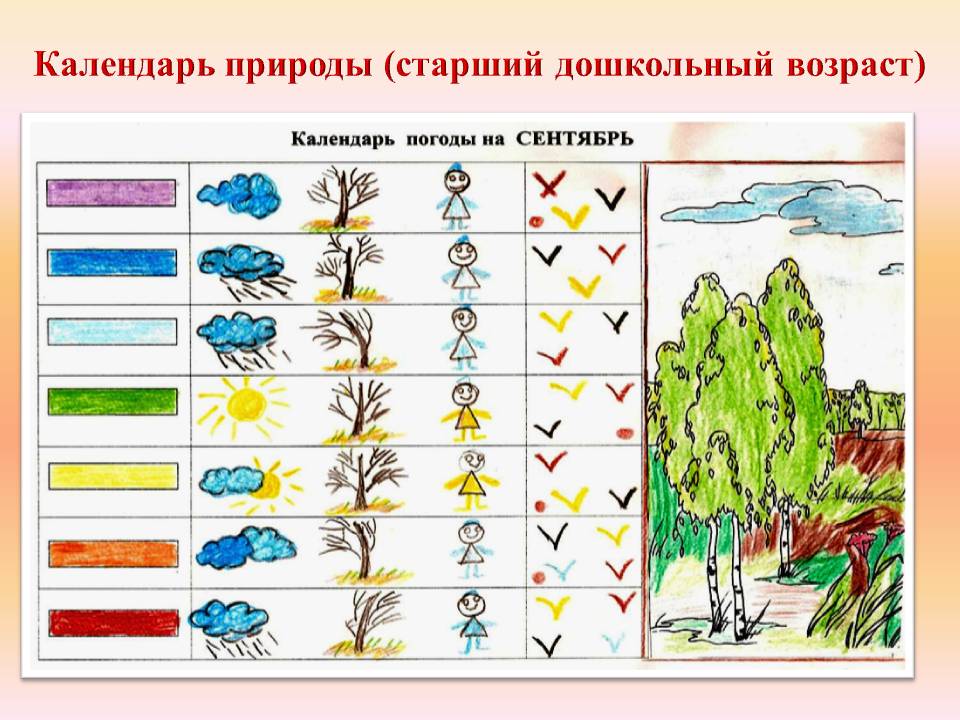 Додаток БЦикл фонологічних спостережень старших дошкільників на веснуДодаток ВЗаняття спостереженя за природоюСпостереження за березою і тополею навесніМета: продовжувати формувати уявлення про дерева (береза, тополя),вчити спостерігати і виділяти окремі ознаки рослин, порівнювати дерева за зовнішніми ознаками, виховувати любов до природи рідного краю. Підготовка вихователя: підібрати вірші, загадки, дидактичні та рухливі ігри, вивчити вірші та загадки напам’ять. Підготовка дітей: діти мають досвід із спостережень за деревами восени та взимку. Словникова робота: береза, тополя, кора, березовий сік, тополиний пух. Хід заняття:Загадка.Що на зиму роздягається, А на літо одягається? (дерево). Спостереження за березою. Запитання:– Береза яка, висока чи низька?  Яка в неї кора?  Які гілочки у берези?  А які листочки?  Що було на гілках раніше?Розповідь вихователя.Береза висока, має білу кору: довгі, тоненькі гілки. Весною на них з’являються сережки, а потім кругленькі зелені листочки. А ще береза приносить користь - у неї дуже корисний березовий сік. Вірш П. Ребра «Берізки». Не дивуйтеся нітрішки, Що в берізок молодих Ціле літо чисті ніжки – Білі-білі наче сніг. Це тому, що в хороводі, Коли ми спимо усі, По траві берізки ходять, Миють ноги у росі. Спостереження за тополею. Запитання:– Тополя яка, висока чи низька?  Яка в неї кора?  Які гілочки у тополі?  А які листочки?  Які гілочки у берези, а які у тополі?  Чи схожі у них листочки?  Чи пахнуть вони?Розповідь вихователя. Тополя висока, має гладеньку кору, довгі гілочки, які тягнуться до сонця, листочки схожі на трикутники. А ще влітку на тополі з’являється пух, який вітер розносить повсюди. Загадка. Довга - довга і худенька, Знизу ширша, вверх гостренька. Тягне в гору руки – віти,Що це? Відгадайте діти (тополя). Хороводна гра «Я маленька берізка»Діти стають в коло. Співають і виконують рухи: Я маленька берізка (тополя) (показують рукою на себе) Виросту велика (піднімають руки до гори) Не ламай мене (погрожують пальчиком) Тінь тобі я кину Від дощу сховаю (ходять по колу) Бережи мене (гладять себе по голівці). Дидактична гра «До дерева - біжи!» Роздати дітям листочки з дерев тополі та берези. За сигналом вихователя: «Один, два, три до дерева біжи!», підбігають до потрібного дерева.Підсумок заняття.Спостереження за  комахамиМета: вчити дітей розпізнавати комах, розширювати знанняпро їх життя; виховувати бережливе ставлення до світу природи; поповнювати словниковий запас дітей, вводити в словник прикметники. Хід прогулянкиБесідаПоряд із нами живуть тварини, ростуть рослини, але є ще маленькі істоти – це комахи. Комах на землі дуже багато. – Де живуть комахи? (Комахи живуть на рослинах, у землі,у корі дерев, на листочках, у будинках.)– Чим вони відрізняються від птахів? – Скільки лапок у комах? А що ще є у комах? (Крильця, вусики.) – А що є у птахів і немає в комах? (Пір’я, дзьоб). ЗагадкаЗелений, мов жаба, Стрибає, мов заєць. (Коник)– Що ви знаєте про коника? Коник – це комаха, яка живе в траві. Існують коники зеленого та коричневого кольору. Мають довгі вусики та довгі тонкі ніжки. Пересуваються за допомогою довгих стрибків. ЗагадкаВлітку літає серед квіток, Взимку робить добрий медок. (Бджола) – Де ви бачили бджілку? – Що ви можете розповісти про цю комаху? Бджола – комаха, яка виробляє мед. Має дві пари крил і може жалити. Бджола літає над квітами та збирає нектар. Щоб зробити одну ложку меду, бджілці треба облетіти чотири тисячі квіток. Це дуже працьовита комаха. Але торкатися її не треба. Вона має жало, небезпечне для людини. Бджоли і джмелі – корисні комахи. Їх слід оберігати. Джмелі, метелики і бджоли прикрашають природу. ЗагадкаХоч вона бджолі рідня, Ледарює цілу днину. Мед вона не виробляє, Тільки боляче кусає. Здогадались? В небеса Полетіла зла… (оса). – Чим схожі оса і бджола? – Чим різняться? А спробуйте відгадати такі загадки. ЗагадкиУвесь день літає, Усім набридає, Коли ніч настає, Дзижчать перестає. (Муха) Живе лише улітку він, Красиві крильця має. Із квіточки на квіточку Він весело літає. (Метелик) Цей рибалка сіть зробив, Ловить мух і комарів. (Павук) Уночі пищить, кусає, Дітям спати заважає. (Комар) Крила маю, та не птах, Я літаю по квітках співаю: жу-жу-жу –Називають мене… (жук).Їх в траві багато, Люблять працювати. Будівельники малі Роблять хату із землі. (Мурашки) Вихователь пропонує дітям пошукати комах у листочках, у корі дерев, у землі, у сухій траві за допомогою паличок. Підсумок спостереження.Спостереження за птахами (грак, шпак) навесні Мета: закріплювати і систематизувати знання дітей про птахів; уточнювати і розширювати знання дітей про зовнішній вигляд і звички грака і шпака,вчити знаходити схожість і відмінності між ними;розвивати інтерес до світу птахів, логічне; виховувати дбайливе ставлення до птахів і бажання піклуватися про них. Попередня робота. Читання художньої літератури; спостереження за птахами в природі; бесіди, загадки про птахів; розглядання репродукції А. Саврасова «Граки прилетіли», ілюстрацій про птахів, дидактичні ігри «Зоологічне лото», лото «Птахи».Хід заняттяЗагадкаЗадзвеніли струмки, Прилетіли граки.У будинок свій вулик бджола Перший мед принесла. Хто скаже, хто знає, Коли це буває? (Навесні)– Що відбувається у природі навесні?(Відповіді дітей).– Яких перелітних птахів знаєте?(Відповіді дітей).ЗагадкаВсіх прилітних птахів чернейЧистить ріллю від черв'яків. Взад – вперед по ріллі вскач. А зветься птах ...(Грач).Вихователь.– Так, це грак.Граки навесні прилітають першими і займають свої літні квартири-гнізда в березових і осикових гаях поблизу від селищ. Старі гнізда вони ремонтують. Для цього вони ламають верхні пагони дерев своїми міцними білими дзьобами. А як вони кричать! Їх гучний гомін чути по всій окрузі. Харчуються вони хробаками і комахами. – А як виглядає грак?(Відповіді дітей).Вихователь узагальнює відповіді дітей. – Це великий птах з чорним оперенням і великим міцним дзьобом. У нього великі сильні крила, міцні великі ноги. Він літає, важливо ходить, стрибає на двох ногах. – Діти, подивіться на цей будиночок. (Показує на шпаківню).– Як він називається? – Чий він? (Шпака).– Чи схожий шпак на грака?(Відповіді дітей).– Давайте поспостерігаємо за ним.–Шпак теж перелітний птах, теж чорного кольору, він має крила, дзьоб, дві лапи, харчується хробаками і комахами. –А чи є відмінність між ними? (Відповіді дітей).Вихователь уточнює і доповнює відповіді дітей. –У шпака на шиї і грудях білі цяточки, він менше розміром, ніжки тонкі, дзьоб невеликий, живе ушпаківні.Грач голосно кричить«Кра!Кра. – Давайте згадаємо картину А. Саврасова. Які гнізда у граків? На що схожі? – А у шпака?А ще шпаки селяться під стріхами дахів, у дуплах дерев, і навіть у земляних нірках на обривах. –А знаєте для чого шпаки навесні сідають на спини корів, коней, овець? Щоб нащіпать вовни для вистилання гнізд, щоб пташенятам було тепло. А ще шпаки і граки люблять ходити у полі за трактором. – Може, хто здогадується чому? (пояснити). При оранці на поверхні землі з’являється багато черв’яків, комах і їх личинок. –Як ви думаєте, що ще їдять шпаки і граки?–Давайте погодуємо їх. (насипати в годівниці насіння і зерен).–Яких птахів ви ще знаєте?Дидактична гра «Хто більше?»–Які з них перелітні? –Як думаєте, чи приносять птиці користь? Яку? –Чипотрібно піклуватися про птахів? Як? (Відповіді дітей).Вихователь – Дерево, трава, квітка і птиця не завжди вміють захищатися.Якщо будуть знищені вони, на планеті ми залишимося одні. – А зараз давайте пограємо в рухливу гру «Граки летять».Підсумок заняттяРозділПрізвище, ініціали консультантаДата, підписДата, підписРозділПрізвище, ініціали консультантаЗавдання видавЗавдання прийнявВступСиваш С. В.05.10.20р.07.10.20р.Розділ 1Сиваш С. В.04.11.20р.06.11.20р.Розділ 2Сиваш С. В.20.04.21р.21.04.21р.ВисновкиСиваш С. В.10.09.21р.10.09.21р.ДодаткиСиваш С. В.06.10.21р.11.10.21р.№ п/пНазва етапів кваліфікаційної роботиСтрок виконання етапів роботиПримітка1Збір та систематизація матеріалужовтень-листопадвиконано2Написання вступулистопадвиконано3Написання першого розділугрудень-квітеньвиконано4Написання другого розділутравень-вересеньвиконано5Написання висновківвересеньвиконано6Оформлення додатківжовтеньвиконано7Оформлення роботи, рецензуванняжовтень-листопадвиконано8Захистгрудень№Ім’ядитини Уявлення про природуУявлення про природуУявлення про природуУявлення про природуУявлення про природуУявлення про природуУявлення про природуУявлення про природуВідношення до природиПраця у природіБал Рівень №Ім’ядитини 12345678Відношення до природиПраця у природіБал Рівень 1Аліса Т.222121122217Д2Тимофій М.111111111110С3Олена К.232223222222Д4Настя П.211211121113С5Сергій Г.11110001106Н6Андрій А.11011111119С7Ліза Г.222222222220Д8Давид К.233222223324В9Роман П.122121111214С10Діана С.222112221116Д№Ім’ядитини Уявлення про природуУявлення про природуУявлення про природуУявлення про природуУявлення про природуУявлення про природуУявлення про природуУявлення про природуВідношення до природиПраця у природіБал Рівень №Ім’ядитини 12345678Відношення до природиПраця у природіБал Рівень 1Малана А.11011011118С2Юля Г.121122121114С3Діма О.233322223325В4Денис Р.122121111214С5Дарина Б.222112211115С6Артур М.222121122217Д7Ана К .10100010115Н8Яна С.232223222222Д9Таня Д.211211121113С10Віка А.11110001106НРівніКонтрольна групаЕкспериментальна групаНизький1 (10%)2 (20%)Середній3 (30%)5 (50%)Достатній4 (40%)2 (20%)Високий1 (10%)1 (10%)1-й тиждень«Наші пернаті друзі»2-й тиждень«Перші квіти на ділянці»3-й тиждень«Ми – друзі природи»4-й тиждень«Весняні турботи»ПонеділокСпостереження за появою перших перелітних птахів. Прослуховування пташиного співу.Спостереження за погодою.Спостереження за появою перших листочків на деревах, та перших квітів. Розгляд альбому «Лікарські рослини».Дослідницька діяльність «Чи є у рослин органи дихання, чи треба рослинам повітря»ВівторокБесіда про птахів (дятел, голуб).Спостереження за погодою.Бесіда «Порівняння кульбабки та квітки мати й мачуха».Бесіда «Чим ми можемо допомогти природі».Годування птахів.СередаСпостереження за рослинами на ділянці. Підготовка клумб до висадки квітів.Спостереження за погодою.Спостереження за працею дорослих. Висадка квітів на клумбі.Екскурсія до ботанічного саду. Спостереження за рослинами.Спостереження за березою і тополею.ЧетверСпостереження за птахами та комахами на ділянці.Спостереження за погодою.Спостереження за перелітними птахами. Спостереження за комахами. Встановлення зв’язку між прильотомптахів і появою комах.Спостереження «До шпаків у гості»П’ятницяВідгадування загадок про птахів та рослин. Дидактичні ігри: «Хто де живе», «З якого дерева квітка?».Спостереження за погодою.Виготовлення ори гамі «Весняні тюльпани»Дидактичні ігри: «Хто де живе?», «Четвертий зайвий»Малювання долоньками «Птахи прилетіли»№Ім’ядитини Уявлення про природуУявлення про природуУявлення про природуУявлення про природуУявлення про природуУявлення про природуУявлення про природуУявлення про природуВідношення до природиПраця у природіБал Рівень №Ім’ядитини 12345678Відношення до природиПраця у природіБал Рівень 1Аліса Т.222121122217Д2Тимофій М.111111111110С3Олена К.232223222222Д4Настя П.211211121113С5Сергій Г.11110001106Н6Андрій А.11011111119С7Ліза Г.222222222220Д8Давид К.233222223324В9Роман П.122121111214С10Діана С.222112221116Д№Ім’ядитини Уявлення про природуУявлення про природуУявлення про природуУявлення про природуУявлення про природуУявлення про природуУявлення про природуУявлення про природуВідношення до природиПраця у природіБал Рівень №Ім’ядитини 12345678Відношення до природиПраця у природіБал Рівень 1Малана А.121211212114С2Юля Г.222222221118Д3Діма О.233332323327В4Денис Р.222222211218Д5Дарина Б.222222221219Д6Артур М.323223223224В7Ана К .11111110119С8Яна С.232233223325В9Таня Д.212222121116Д10Віка А.111111111110СРівніКонтрольна група доКонтрольна група  після Експериментальна група доЕкспериментальна група післяНизький1 (10%)1 (10%)2 (20%)0 (0%)Середній3 (30%)3 (30%)5 (50%)3 (30%)Достатній4 (40%)4 (40%)2 (20%)4 (40%)Високий1 (10%)1 (10%)1 (10%)3 (30%)Спостереження за погодою1. Спостереження за станом неба і сонцем. Діти відзначають, що небо стало блакитним, з’являються купчасті хмари. Педагог пояснює, що сонце з кожним днем ​​піднімається усе вище. Педагог організовує спостереження за грозою, звертає увагу дітей на зміни у природі перед грозою.2. Спостереження за опадами. Педагог звертає увагу дітей на танення снігу і льоду, на утворення калюж, потічків. Дітиспостерігають за дощем, помічають зв’язок між дощем і пробудженням живої природи. Педагог обговорює з дітьми, що спільного і чим відрізняється злива від короткочасного, затяжного, дощу.3. Спостереження за вітром. Діти відзначають, який вітер, визначають його силу, з допомогою стрічок напрямок.4. Спостереження за тривалістю дня. Педагог звертає увагу дітей, що відбувається збільшення світлового дня, сонце піднімається вище.5. Спостереження за температурою. Діти відзначають, що температуразмінилася, стає тепліше, люди змінили одяг на демісезонний.Спостереження за рослинами і покровом землі1. Спостереження за деревами. Діти визначають ознаки пробудження рослин (набухання бруньок). Педагог пояснює дітям, що навесні у дерев починається сокорух.2. Спостереження за розпусканням листя на деревах і чагарниках. Педагог пояснює дітям, що поживні речовини разом з водою надходять з коренів по стеблу.3. Спостереження за кульбабою (стадії росту, цвітіння і утворення насіння).4. Спостереження за землею і ґрунтом. Обговорення з дітьми, чому ґрунт необхідний рослинам. Діти звертають увагу на те, що з’являється трава.Спостереження за тваринами1. Спостереження за птахами. Педагог звертає увагу дітей на поведінку птахів навесні.2. Спостереження за комахами. Вихователь пропонує дітям знайти комах на ділянці. Діти встановлюють зв’язок між прильотом птахів і появою комах.3. Спостереження за життям зимуючих птахів навесні. Діти відзначають, чим відрізняється життя птахів навесні від життя восени і взимку.4. Спостереження за годівницею. Педагог з дітьми визначають, які птахи прилітають навесні до годівниць, яку їдять їжу.